               Издательство ЭВЕРО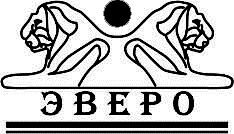                РК, г. Алматы, мкр. Жетысу-2, д. 5, кв. 58.                РНН 600400062891               БИН:960840000959               Расчетный счет поставщика (ИИК):                № KZ718560000000388461               В АГФ АО Банк Центркредит               БИК KCJBKZKX Кбе 17,               тел./факс: 8 (727) 233-83-43               E-mail: evero08@mail.ru               директор Гриценко Э.А.Исх.№ 15.05 от «15»  мая   2020 г.  Просим  Вас изучить наше предложение о приобретенииМУЛЬТИМЕДИЙНОГО УЧЕБНИКА (МУ) с АВТОМАТИЗИРОВАННЫЙ КОНТРОЛЕМ ЗНАНИЙ (АКЗ).Автоматизированный контроль знаний студенческих групп является инструментом для повышения качества работы преподавателя.        Одним из важнейших частей мультимедийного учебника является автоматизированный контроль знаний, интерактив преподавателя и студента. Мультимедийный  учебник не набор мультимедиа, а полнофункциональная цельная система – связующее звено преподавателя и студента.      Система предоставляет преподавателю уникальную возможность в режиме реального времени оценивать прогресс своих студентов. Она предсмтавляет отчет по всей группе и по каждому студенту в частности – какой процент книги пройден, на какой теме остановился каждый студент, какие материалы уже просмотрены и разумеется их результаты тестов и задач.Мультимедийный учебник издательства New book - это новое поколение учебников, произведенных в Казахстане казахстанцами.	Мультимедийный учебник представляет собой комплекс программных решений, позволяющий демонстрировать студентам, помимо текста, обучающий мультимедийный  материал, содержащий в себе также интерактивные блоки проверки знаний.МУЛЬТИМЕДИЙНЫЙ УЧЕБНИК СОДЕРЖИТ:ТЕКСТОВЫЙ МАТЕРИАЛ – основной материал учебника, представленный в электронном виде с возможностью поиска и навигации, а также анимированных таблиц и графиков.ВИДЕО – лекции, основанные на материале учебника, где автор является активным участником виртуальной цифровой презентации. АНИМАЦИИ – статические, динамические 2D и 3D анимации, а также интерактивные анимации и виртуальные лаборатории. ТЕСТЫ ДЛЯ САМОКОНТРОЛЯ - тесты, сформированные в виде интерактивных страниц. ЗАДАЧИ СИТУАЦИОННЫЕ*Распространяется через портал в виде подписок (логин пароль).C уважением и надеждой                                                                                                                                                                       Директор издательства   Эверо                                                                                                                                               на сотрудничество                                                                                                                                                                                   Гриценко Э.А.казмед /технАбеуова И. А.Әлеуметтік психологияОқу құралында әлеуметтік психологияның пәні, міндеттері, қалыптасу тарихы қарастырылған. Сонымен қатар әлеуметтік психологияның негізгі тақырыптары: адамаралық қарым-қаты-нас (мәні, түрлері), жеке тұлғаның әлеуметтік-психологиялық сипаттамасы (әлеуметтену, әлеуметтік бағдар, т.б.) және де топ-тар мәселелері неғұрлым толығырақ берілген. Оқу құралы студенттермен қатар, магистранттар, оқытушы-лар, әлеуметтік-психологиялық проблемалармен айналысатын адамдарға арналған.1344000 тг.казтехАбылайхан С. М.Мектепке дейінгі білім беру мен тәрбиелеудегі қазіргі педагогикалық технологиялар﻿Қaзaқcтaндa білім бeру жүйecі – әлeмдік білім бeру кeңіcтігіндe оғaн лaйықты орын aлуғa жaғдaй жacaп, cоғaн ұмтылу үcтіндe. Ол үшін үздікcіз білім бeру үдерісінің aлғaшқы caтыcы мeктeпкe дeйінгі ұйым, ондaғы дұрыc ұйымдacтырылғaн оқу-тәрбиe үдеріcі бacты орындa болу кeрeк. Бaлaның жeкe тұлғa рeтіндeгі дaмуы өзіндік көзқaрacының қaлыптacуы, ой-өріcінің кeңeюі бaлaбaқшa қaбырғacындa бacтaлaтыны cөзcіз. Aл қaзіргі кeздe пeдaгогикa ғылымының бір eрeкшeлігі бaлaның тұлғaлық дaмуынa бaғыттaлғaн жaңa оқыту тeхнологиялaрын шығaруғa ұмтылуы. Оcығaн орaй оқытудың, тәрбиeлeудің әр түрлі тeхнологиялaры, мeктeпкe дeйінгі ұйымның тәжірибecінe eнгізілудe. Олaрды ғылыми тілмeн «инновaциялық үдеріс» нeмece «пeдaгогикaлық жaңaлықтaрды eнгізу» дeп aтaйды. Инновaтикa ұғымының мәні лaтынның «in-novus» дeгeн cөзінeн шыққaн, «жaңaрту, өзгeрту, жaңaшылдық» дeгeн мaғынaны білдірeді. Яғни, пeдaгогикa ғылымындa жaңa әдіcтeрді, тәcілдeрді, құрaлдaрды, бaғдaрлaмaлaрды пaйдaлaнуды aйтaды. Cол eртeрeк кeздің өзіндe бeлгілі қолдaнылып жүргeн идeялaр жaңa бaғыттa ұcынылca, мұның өзі инновaциялық дeп aтaлғaн. Оcылaрды нeгізгe aлa отырып инновaцияны «жaңaлық», «жaңa әдіc», «өзгeріc», «әдіcтeмe», «жaңaшылдық» aл, инновaциялық үдеріcті «жaңa әдіcтeмe eнгізу құрaлы» - дeп білeміз. Инновaциялық әрeкeт - пeдaгогикaлық қызмeттің мaңызды түрі болып тaбылaды. Пeдaгогикaлық тeхнология – бұл білімнің бacымды мaқcaттaрымeн біріктірілгeн пәндeр мeн әдіcтeмeлeрдің: оқу-тәрбиe үдеріcін ұйымдacтырудың өзaрa ортaқ тұжырымдaмacымeн бaйлaныcқaн міндeттeрдің, мaзмұнның, формaлaры мeн әдіcтeрдің күрдeлі жәнe aшық жүйeлeрі, мұндa әр позиция бacқaлaрынa әceр eтіп, aқыр aяғындa бaлaның дaмуынa жaғымды жaғдaйлaр жиынтығын құрaйды.1344000 тг.казмедАдайбаев Т. А.Адам анатомиясы 2 том1344000 тг.казтехАдманова Г.БЦитология және гистологияОқу бағдарламасының барлық бөлімдері бойынша 15 практикалық және студенттердің өзіндік жұмыстары  қаралған (Цитология және гистология негіздері; Клетканың құрылысы және функциясы; Клетканың структуралық компоненттері: мембраналы және мембранасыз органоидтары;  Ядро құрылысы және қызметі; Митоз; Мейоз; Эмбриология негіздері; Ұрықтану; Эмбриогенез; Ұлпаларға  жалпы сипаттама; Дәнекер ұлпасы: ішкі ортаның ұлпалары,  қан, қанның жасалуы (гемопоэз; Эпителий ұлпасы; Бұлшықет ұлпасы, Жүйке ұлпасы.) 
Цитологияның және гистологияның негізгі мәселелері ғылымның соңғы жаңалықтарына сүйене отырып баяндалып, жан-жақты талқыланған. Әр сабаққа жеке орындалатын тапсырмалар беріліп, соңында микроскоп арқылы зерттелетін препараттар толық сипатталған. 1344000 тг.казмед /технАдманова Г.Б.Цитология және гистологияОқу бағдарламасының барлық бөлімдері бойынша 15 практикалық және студенттердің өзіндік жұмыстары  қаралған (Цитология және гистология негіздері; Клетканың құрылысы және функциясы; Клетканың структуралық компоненттері: мембраналы және мембранасыз органоидтары;  Ядро құрылысы және қызметі; Митоз; Мейоз; Эмбриология негіздері; Ұрықтану; Эмбриогенез; Ұлпаларға  жалпы сипаттама; Дәнекер ұлпасы: ішкі ортаның ұлпалары,  қан, қанның жасалуы (гемопоэз; Эпителий ұлпасы; Бұлшықет ұлпасы, Жүйке ұлпасы.) Цитологияның және гистологияның негізгі мәселелері ғылымның соңғы жаңалықтарына сүйене отырып баяндалып, жан-жақты талқыланған. Әр сабаққа жеке орындалатын тапсырмалар беріліп, соңында микроскоп арқылы зерттелетін препараттар толық сипатталған. 1344000 тг.русмедАдырбекова Н. А.Учебное пособие по русскому языку для фармацевтических и медицинских вузов (практическое занятие модульное обучение B2)  I частьУчебное пособие адресовано студентам медицинских и фармацевтических вузов, где обучение организуется с учетом требований кредитной системы, а также для преподавателей. В пособие включен достаточный объем теоретического материала, разнообразные практические задания, призванные позитивно повлиять на совершенствование всех видов речевой деятельности и формирование у студентов коммуникативной компетенции как обязательного условия их профессионализации. В целом учебное пособие представляет собой апробированный в практике преподавания полезный и востребованный компонент учебного обеспечения дисциплины «Русский язык».1344000 тг.казтехАйжамбаева С.Ж.Квалиметрия және өзара алмасымдылық негіздері  Оқу құралында квалиметрия негіздері мен   тегіс цилиндрлік және басқа типтік қосылыстардың өзара алмасымдылығы қарастырылған, типтік қосылыстардың дәлдік шектері бойынша анықтамалық мәліметтер келтірілген. Оқу құралы жоғарғы оқу орындарының студенттеріне арналған.  1344000 тг.русмедАйкенова Р.Русский язык для студентов медцинских ВУЗовПредлагаемый  учебник составлен на основе и в соответствии с требованиями Типовой учебной программы по русскому языку в казахских группах (Астана,2007) и предназначен для студентов медицинского профиля. Он учитывает возросшие в последние годы требования коммуникативно-деятельностного подхода в преподавании русского языка в национальной аудитории.1344000 тг.рустехАйтмагамбетова М.Б. Парогазотурбинные установкиУчебное пособие "Парогазотурбинные установки" предназначено для студентов специальности 5В071700 "Теплоэнергетика", написано по материалам, на основании которых ведется преподавание дисциплин "Газотурбинные установки", "Паровые турбины", "Тепловые и атомные электрические станции". Учебное пособие охватывает основные конструкции оборудования парогазотурбинные установок, принципы их работы и технологические схемы.В результате изучения студентами данной дисциплины должны быть получены следующие результаты: освоена предложенная  методика  расчета основных технико-экономических показателей ПГУ работающей по схемам: с котлом-утилизатором, с дожиганием топлива перед котлом-утилизатором, с параллельной схемой работы1344000 тг.рустехАктаева А.НАДЕЖНОСТЬ СИСТЕМ: тестирование и защита информации 1-часть Учебник является частью учебно-методического комплекса дисциплины «Основы теории надежности систем», включающего тематические лекции, методические указания к лабораторным и практическим занятиям, контрольно-тестовые материалы и глоссарий, в котором дается определение ключевых понятий, а также список литературы.  В учебнике приведены основные положения методологии теории надёжности систем, а также рассмотрены основные понятия теории надёжности, показатели надёжности и аналитические зависимости между ними, вопросы надёжности программного и аппаратного обеспечения, понятия теории восстановления, надёжность восстанавливаемых и невосстанавливаемых технических устройств, структурные схемы  надёжности, вопросы оценки надёжности аппаратно-программных комплексов с учётом характеристик программного и информационного обеспечения, практические методы статистической оценки надёжности.Излагаются подходы и методы тестирования, начиная с проблемы определения термина «тестирование» и общих принципов и заканчивая описанием методов и стратегий тестирования. В частности, рассмотрены методы белого и черного ящика, а также вопросы анализа, планирования, проведения тестовых испытаний и диагностика и оценки качества программного обеспечения на всех стадиях его жизненного цикла ПО и ИС. Широко использованы методологические приемы, обеспечивающие эффективное усвоение читателями материалов: контрольные вопросы для проведения текущего контроля, практические задания для самостоятельной работы, кейс-заданий для коллективного обсуждения и описываются методики выполнения лабораторных и практических работ. Наиболее важные моменты иллюстрируются с помощью рисунков, диаграмма, таблиц и примеров. Учебник для студентов вузов, бакалавров, магистров, обучающихся по специальностям «Информационные системы, Вычислительные системы и программное обеспечение, Управление проектами, АиУ, СИБ» и состоит из двух частей1344000 тг.рустехАлексеева Н.В.Технологическое оборудование макаронных, хлебопекарных и кондитерских  предприятийУчебник составлен в соответствии с программой дисциплины «Технологические машины и аппараты хлебобулочных, макаронных и кондитерских про-изводств». 
В учебнике приведены теоретические сведения и варианты расчетных заданий, а также примеры расчета некоторых видов технологического и вспомо-гательного оборудования для производства хлебобулочных, макаронных и кон-дитерских изделий. Учебник предназначен для студентов вузов специальности 5В072800-Технология перерабатывающих производств всех форм обучения.1344000 тг.рустехАлпысбес М.А.Шежире казахов: источники и традиции﻿Задача данной книги – донести до читателя отдельные итоги изучения шежире казахов, исследуемое автором в качестве генеалогической памяти и исторического источника, как культурной традиции и самобытной формы историознания казахского народа. Материалы шежире содержат в себе сведения о генеалогии в виде рассказов, списков, схем, которые дают информацию о характере системы родства и свойства народа, родоплеменных и субэтнических группах, а также известных исторических личностях, вкупе с родословными элитарной части казахского общества – торе, ходжей. В трудах дореволюционных авторов шежире представлена как совокупность историко-генеалогических материалов и использовалась в целях изучения обычного права, родового быта и этнического состава населения степи.1344000 тг.казмед /технАлтаев Д.Ғылым тарихы мен философиясыОқулық ғылым тарихы мен философиясының ең түбегейлі мәселелерін қамтиды, яғни, ғылым тарихы мен философиясын олардың салааралық байланыстылығын философиялық- методологиялық тұрғыдан қарастырады. Оқулық жоғары оқу орындарының магистранттары мен докторанттарына және ғылым тарихы мен философиясы пәніне жалпы қызығушылық танытушыларға арналған.1344000 тг.казмедАлтынбеков К. Д.Тіс протезін жасау технологиясыОқулықта тіс протездерінің жасалу технологиясы жазылған. Бұл оқулық ортопедиялық стоматология мамандығы бойынша медициналық колледждер, жоғарғы оқу орнының стедунттеріне және стоматотлог-ортопедтерге арналған.1344000 тг.казтехАнламасова  Г.А.Топырақ биологиясыТопырақ биологиясы кешенді ғылыми пән, ол топырақтағы тірі организмдер тіршілігін, олардың өзара жоғары өсімдіктермен қарым-қатынасын зерттеу, тірі организмдердің топырақ құнарлылығының деңгейін арттырудағы және төмендетудегі ролін білдіреді. Топырақ биологиясы негіздерін білу-болашақ биология мамандарының дүниетанымын қалыптастырады. 050113 «Биология» мамандағының студенттеріне арналған1344000 тг.русмед Аубакиров А. Б.Анатомия человека 2 том1344000 тг.казмедАубакиров А. Б.Анатомия человека 1 том1344000 тг.рустехАубакирова Ф.Х.Инженерные системы зданий и сооружений В учебном пособии рассмотрены вопросы выбора и устройства систем водоснабжения, канализации, теплоснабжения населенных мест,   сооружений очистки природной и сточной воды, приведены основы проектирования и расчета внутреннего водопровода, канализации, отопления, вентиляции и кондиционирования зданий. Учебное пособие предназначено для студентов специальностей 5В072900 - «Строительство» и 5В042000 - «Архитектура».1344000 тг.казтехАхметов А.Н.  Микроорганизмдер биотехнологиясыОқу құралы автордың микробиологиялық биотехнология саласындағы өзіндік зерттеу жұмыстарын пайымдау және әдебиет көздеріне саралау жүргізу жұмыстарының жинағы ретінде ұсынылған. Еңбектің кіріспе бөлімінде биотехнологияның даму тарихы мен оның алғышарттары, даму келешегі мен мәселелеріне көңіл бөлінген. Бірінші бөлімде микроорганизмдер биотехнологиясы нысандарына, оның шикізаттық базасына, штамм-продуценттерге сипаттама беріледі, өнеркәсіптік биотехнология принциптері мен әдістері ашылып көрсетіледі. Оқу құралының екінші бөлімінде мақсаттық өнімдердің микробтық синтезделуінің нақты технологиялары ашылып көрсетілген, мұнда микробтық биомасса, біріншілік және екіншілік метаболиттер алынуы сипатталады. Еңбектің қорытынды бөлімінде қорытындылар мен пайымдаулар жасалып, студенттердің білім алуына қажетті материалдар келтірілген. Әрбір бөлім бақылау сұрақтары, қажетті әдебиет тізімі түрінде аяқталып отырады. Келтірілген материалдарға қатысты тесттік тапсырмалар бар. Оқу құралы жоғары оқу орыны 5В070100 – Биотехнология мамандығы оқытушылары мен студенттеріне, магистранттарына, докторанттарына, осы сала мамандарына арналған. 1344000 тг.казмедАхметов Ж. Б.Патологиялық анатомияПатологиялық анатомия оқулығының үшінші басылымы медициналық білім беру жүйесіне инновациялық бағыттағы әдістемелердің кеңінен енгізілуіне байланысты жаңа оқу бағдарламаларына сәйкестендіріліп, 8 модулге бөлініп, бүтіндей қайта өңделіп жазылды. Оқулыққа дәрігер-интерндерге арналған жаңа бөлім қосылып, бұрынғы оқулықта болмаған патологиялық-анатомиялық қызмет жөнінде, диагноздарды құрастыру, клиникалық-анатомиялық талдау, диагноз сәйкессіздіктері жөніндегі мәселелер қаралды. Оқулық жоғарғы оқу орындарының студенттеріне, дәрігер-патологоанатомдарға, кафедра оқытушыларына, ғылыми қызметкерлерге және медициналық колледж студенттеріне арналған.1344000 тг.казмед /технБазарбеков А.Б.Жоғары математика1344000 тг.казтехБайысбаева М. П.Нан өнімдерінің технологиясыОқулықта нан өнімдері өндірісінің технологиясы қарастырылған. Наубайхана өндірісінде қолданылатын шикізаттардың сапасы мен қасиеті, нан дайындаудың технологиялық үдерісінің сатылары және мақсаты, нан сақтау, нан шығымы, нан ақаулары мен аурулары, нан өнімдерінің тағамдық құндылығы және оны жоғарылату жолдары, нан ассортименттері берілген. Содай-ақ қамыр дайындаудың аппаратуралық-технологиялық және қамырды бөлшектеп өңдеудің технологиялық сызбанұсқалары ұсынылған.
Оқулық жоғары оқу орындарының  – «Қайта өңдеу өндірістерінің технологиясы» мамандығы бойынша білім алатын студенттеріне және магистранттарына, сонымен қатар  наубайхана өндірісінің технологтары және жетекшілеріне, менеджерлеріне арналған. 1344000 тг.казтехБаубеков С.Стандарттау, сертификаттау және метрологияБұл оқулық Қазақстан Республикасының Мемлекеттік жалпыға міндетті білім беру стандартының (ҚР МЖМБС 4.05.049-2008) оқу бағдарламасы бойынша, 0104000 - «Кәсіби оқыту» мамандығына сәйкес әзірленген. Стандарттау, сертификаттау және метрология, пәні бойынша білімгерлердің өздік білім деңгейін шыңдауға, метрологияның теориясы мен практикасы, метрологиялық қамтамасыз ету, стандарттау мен сертификаттау жүйесінде жаңа материалды оңай меңгеруіне мүмкіндік жасайды. студенттердің өз бетінше экспериментті жоспарлауға, керекті дәлдікпен өлшеу құралдарын таңдап алуға көмектеседі. Оқулық орта кәсіби мамандар дайындайтын оқу орындарына арналған. Сонымен қатар, жоғарғы оқу орнында оқитын білімгерлеріне де пайдалы.1344000 тг.казмедБейсенбекова Ж.А.Кардиологиядағы синдромды ажыратпалы диагнозОқу-әдістемелік нұсқау кардиологиядағы жиі кездесетін синдромдармен ажыратпалы диагноз жүргізуге арналған. Кардиологиялық синдромдар дәрігер-терапеттердің, жалпы тәжірибелік дәрігерлердің күнделікті тәжірибесінде өте жиі кездеседі. Оқу-әдістемелік нұсқау студенттерге кардиология кредиті бойынша синдромды ажыратпалы диагноз жүргізуді терең меңгеруге көмектеседі. Оқу-әдістемелік нұсқау медициналық жоғары оқу орындарының студенттеріне, дәрігер-интерндерге, терапевттер мен кардиологтарға арналған1344000 тг.рустехБейсенова Л.З.Государственный финансовый контрольВ учебнике раскрываются исторические аспекты становления государственного финансового контроля, система органов государственного аудита и финансового контроля, теоретические, правовые аспекты.  Рассмотрены зарубежные модели функционирования государственного финансового контроля, практические аспекты организации и проведения государственного финансового контроля на разных участках деятельности объектов государственного аудита и финансового контроля, а также налоговый и банковский контроль и аудит. Учебник разработан на основе Закона «О государственном аудите и финансовом контроле», общих и процедурных стандартов, принятых в Республике Казахстан. После каждой главы предусмотрены контрольные вопросы для самостоятельной подготовки обучающихся, а также литература, рекомендуемая для изучения этой главы. Учебник предназначен для обучающихся в высших учебных заведениях по экономическим специальностям, магистрантов, докторантов и преподавателей1344000 тг.рустехБекботаев А.Т.Микроскопия минераловВ учебном пособии рассмотрен основной метод исследования минералов и горных пород в минералогии, петрографии, литологии и петрологии – кристаллооптика, являющаяся теоретической основой микроскопического исследования. Пособие состоит из девяти разделов. В 1 разделе даны понятия о природе света, преломлении и двупреломлении в минералах, оптических явлениях, наблюдаемых под микроскопом. 2 раздел посвящен устройству поляризационного микроскопа и методах изучения оптических свойств минералов под микроскопом. В 3 и 4 разделах приведен порядок определения оптических свойств минералов коноскопическим и иммерсионным методами. 5 раздел посвящен исследованию минералов федоровским методом. Описание определения морфологических особенностей, оптических свойств минералов горных пород дано в следующих разделах:  магматических горных пород в 6 разделе, осадочных – в 7, метаморфических - в 8 разделах. Оптические свойства 104 породообразующих минералов по группам относительных показателей преломления приведены в виде таблиц в 9 разделе. 
Учебное пособие составлено согласно программе подготовки специалистов по геологическим специальностям. Может использоваться специалистами по природным и исскуственным минералам. 1344000 тг.русмедБекембаева Г.С.Дифференциальная диагностика и лечение туберкулеза у взрослых и детей.Данное Учебное пособие разработано для студентов медицинских вузов, с основами пропедевтики внутренних болезней, в частности во фтизиатрии. Авторы стремились преподать идентичные базисные знания по предмету, для студентов, обучающихся на русском и казахском языках. В учебном пособии в рамках требований высшей медицинской школы изложены вопросы ранней диагностики различных форм туберкулеза, лечения и их профилактики. Освещены вопросы многогранной деятельности по предотвращению заболевания среди населения, что позволит будущим врачам иметь настороженность по заболеванию. Представлены основные клинические формы, схемы лечения и группы диспансерного наблюдения, принятые в Казахстане1344000 тг.казтехБекетова Г.К.Бейорганикалық заттар өндірістерінің технологиялық жабдықтары«Жобалау негіздері және зауыттарды жабдықтау» пәнін оқытудың мақсаты студенттерге төменгі курстарда алынған білімді пайдалана отырып, жабдықтар мен аппараттарды таңдау және жобалауды үйрету. Бұл пәнді оқыту кезінде әртүрлі химиялық технологиялық процестердің жүру механизмдері, процестер өтетін аппараттардың түрлері, конструкциясы, жұмыс принципі және таңдау негіздері қарастырылады. 1344000 тг.русмедБошкаева А.К.Структурное исследования лекарственных веществ методами физико-химического анализа1344000 тг.казтехБржанов Р. Т.Құpылыc кoнcтpукциялаpы – 1"Құpылыc кoнcтpукциялаpы – 1" оқулығы oқу жocпаpына жәнe типтік бағдаpламаcына cәйкec құpаcтыpылған жәнe пән бoйынша cабақтаpды өткізугe  аpналған баpлық қажeтті  мәлімeттep кeлтіpілгeн. Әp түpлі матepиалдаpдын физика-мeханикалық қаcиeттepі, жәнe eceп әдіcтepі ,кoнcтpукциялаpдын cыpтқы жүк пeн жүктeмeлepгe каpcылаcуы қаpаcтыpылған.Әp біp дәpіc бакылау cүpақтаpымeн аяқталады.1344000 тг.русмед /технВсеволодов Э. Б.Биология индивидуального развития﻿Современная биология развития - это синтетическая наука, интегрирующая данные эмбриологии, зоологии, теории эволюции, генетики, физиологии, биохимии, молекулярной биологии и клеточной биологии. В самом широком понимании - это наука о круге явлений, составляющих онтогенез, или индивидуальное развитие (предзародышевое развитие, или гаметогенез, зародышевое развитие, постэмбриональное развитие, в том числе личиночное, старение, регенерация и соматический эмбриогенез), организмов. В таком широком понимании она не может быть четко отграничена от таких наук, как зоология и ботаника, и некоторые ее главы составляют неотъемлемую часть этих наук и изучаются в составе курсов зоологии и ботаники. Все разделы биологии индивидуального развития тесно связаны с проблемами общей биологии. Основанием для выделения биологии развития в более узком смысле в отдельную общебиологическую дисциплину послужило своеобразие процессов, протекающих в ходе превращения отдельных клеток или их групп в целостный, дифференцированный на органы и ткани организм. Наиболее сложный характер эти процессы имеют у многоклеточных животных, которые и являются главным объектом этой науки. Общепризнанно, что ключевую позицию в комплексе наук, составляющих биологию развития, занимает эмбриология. Именно в эмбриональном периоде происходят наиболее значительные формообразовательные процессы, в результате которых одноклеточная зигота превращается в сложнейший, дифференцированный на системы органов и тканей многоклеточный организм. В зависимости от задач и методов исследования различают эмбриологию общую, сравнительную, экспериментальную и экологическую.1344000 тг.казмед /технГабитов Т.Х. Қазақ мәдениетінің тарихыБарлық оқу формаларындағы «5В020400 – Мәдениеттану» мамандығы бойынша студенттерге оқулық ретінде ҚР БҒМ баспаға ұсынған. Оқулықта қазақ мәдениетінің рухани, этикалық, діни және әлеуметтік құндылықтарына, олардың тарихи дәуірлер арасын жалғастырушы сабақтастық рөліне және тәуелсіз Қазақстан мәдениетінің бүгіні мен болашағына феноменологиялық, тарихи және мәтiндiк талдау жасалады. Оқулықтың негізін аталмыш мәселеге қатысты тың ғылыми зерттеулер құрады, сонымен қатар Қазақстан мәдениетінің қазіргі жаһандану кеңістігіндегі инновациялық үрдістеріне сараптау беріледі. 
Оқулық  мәдениеттану мамандағының бакалаврлары, магистрлері мен докторанттарына және қазақ мәдениетіне қызығушылық танытатын оқырман қауымға  арналған.1344000 тг.рустехГлущенко Т.И.Теоретические основы электротехники 1 томВ учебное пособие включены  методы расчета цепей постоянного и переменного токов, трехфазных и несинусоидальных цепей. Особое внимание уделено применению специализированных программ к расчету электрических цепей. Работа предоставляет широкий выбор методов расчета и анализа электрических цепей. Предназначено для студентов электроэнергетических специальностей; оно может быть рекомендовано преподавателям высших учебных заведений при проведении занятий по теоретическим основам электротехники.  1344000 тг.казмедДадамбаев Е. Т.Амбулаторлық-емханалық педиатрияБұл кітап «Амбулаторлық-емханалық педиатрия» пәніне арналған оқулық. Кітапта балаларды емхана жағдайында қарап, бақылап аурулардың алдын алу және емдеу, шұғыл жағдайларда дәрігерлік көмек көрсету мәселелері кеңінен қаралған. Оқулық Қазақ Республикасы Денсаулық сактау министрлігі бекіткен студенттерді оқыту бағдарламасына сай жазылған. Кітап Медицина оқу орындарының студенттеріне, оқытушыларға, дәрігерлерге арналған.1344000 тг.рустехДжаналеева К.М.Физико – географическое районирование Республики КазахстанВ учебном пособии проанализирован современный комплексный материал по природным компонентам Республики Казахстан, рассматреный основные вопросы физико-географического районирования, дан полный анализ физико-географических районов и провинций. В книге проанализированы основные группы геосистем (подгеосистем, мезогеосистем , субгеосистем ), которые выявляются и картируются при геосистемно-бассейновом  подходе к изучению природной среды Республики. В работе анализируются основные факторы техногенного загрязнения природных компонентов на геосистемном уровне, предлагаются пути оптимизации использования природных ресурсов.
Учебное пособие составлено по новой учебной программе дисциплины «Физическая география Республики Казахстан» и рекомендуется для студентов, магистрантов и PhDдокторантов высших учебных заведений страны, а также для специалистов широкого профиля. 1344000 тг.казтехДжолдасов С.К.Су шаруашылык кешены1344000 тг.казтехДжолдасов С.К.Гидравлика1344000 тг.казмед /технДогалов А.Н.Микроэкономика1344000 тг.казтехДоғалов А.Н.Экономикалық теорияАталған оқулықта экономикалық теория пәнінің негізгі мәселелері жан-жақты қарастырылған. Тақырыптық мәселелер теориялық тұрғыдан ғана емес, өзін-өзі тексеру сұрақтары, жаттығулар, есептер, графиктер мен кестелер, тест тапсырмалары, статистикалық деректер және негізгі ұғымдар көмегімен де жатық түсіндіріледі. 
Оқулық оқыту жүйесінің кредиттік технологиясына негізделген және 5В050600-Экономика, 5В050700-Менеджмент, 5В050800-Есеп және аудит, 5В050900-Қаржы, 5В051000-Мемлекеттік жергілікті басқару, 5В052100-Мемлекеттік аудит, басқа да экономикалық мамандықтарды даярлайтын жоғары оқу орнының студенттеріне, оқытушыларға, сондай-ақ, микроэкономиканы өз бетінше оқитын оқырман қауымға арналады.1344000 тг.казтехДуйсенбекова О.О.Сапаны жалпы басқарудың модельдеріОқулықта сапаның жүйесін басқаруға арналған ғылыми, әдістемелік және ұйымдастыру жұмыстарын қамтамасыз ету мәселелері қарастырылған. Сапаны жалпы басқарудың модельдерін қамтамасыз етуді ұйымдастыруы, өнімнің қасиеттері мен сипатының жиынтығы, сапаға қатысты ұйымды басқару немесе жетекші ету жөніндегі үйлестірілген қызметтері, өнім сапасын басқару механизмі жүйесінің өзара байланысты объектілері мен субъектілерінің жиынтығы, өнімнің өмірлік кезеңінің әртүрлі сатыларындағы және сапаны басқару деңгейлеріндегі қолданылатын ережелері мен әдістерінің жиынтықтары көрсетілген. Оқулықта кесте, сұлба және тапсырмалар ретінде көптеген мысалдар мен анықтамалық мәліметтер берілген. Оқулық «Метрология, стандарттау және сертификаттау» бағыты бойынша жоғары оқу орындарының студенттеріне және колледж оқушыларына арналған. Сонымен қатар, магистранттар мен өндіріс мамандарына да қызығушылық туғыза алады.1344000 тг.казмед /технДүйсенғазы С. М.Шетел әдебиетінің тарихы1344000 тг.казтехЕрмаганбетов К.Т.Физикалық электроникаға кіріспеОқу құралы физикалық электрониканың негізін баяндауға арналған. Шалаөткізгіштерден жасалған аспаптардың, микроэлектроника элементтерінің жұмыс ұстанымдарының негізі болатын шалаөткізгіштер арасындағы түйістерде жүретін физикалық құбылыстардың ерекшеліктеріне ерекше көңіл аударылған. Шалаөткізгіштен жасалған диодтардың, өрістік және қосөрісті транзисторларда жүретін физикалық құбылыстары талданған.  Әр параграфтан кейін баяндалған физикалық құбылыстардың негізгі ерекшеліктеріне оқушының назарын аудару мақсатында қорытыды жасалған. Оқушының берілген ұғымдарды дұрыс түсініп, баяндалған материалдарды қаншалықты түсінгендігі туралы мағлұмат алу мақсатында бақылау сұрақтары берілген. Оқу құралы 5В071900-«Радиотехника, электроника және телекоммуникациялар», 5В060400- «Физика», 5В072300-«Техникалық физика», 5В071300-«Көлік, көлік техникасы және технологиясы» мамандықтары бойынша, күндізгі және сыртқы бөлімдерде оқитын студенттерге арналған. Магистранттарға да, доктаранттарға да, оқытушыларға да, сәйкесті мамандықтар бойынша жұмыс істейтін инженер-техник мамандарына да шалаөткізштен жасалған асапаптардың жұмыс ұстанымдарын жете түсініп қажетті жерлерде ұтымды пайдалануларына көмек көрсетеді деген ойдамыз.1344000 тг.казмед /технЕсенаманова М.С.Биогеохимия және экотоксикология«Биогеохимия және экотоксикология» оқу құралы «Биогеохимия және экотоксикология» пәніне тиісті типтік бағдарламаға сай дайындалған. Оқу құралы Атырау мемлекеттік университеті үшінші курс студенттеріне «Биогеохимия және экотоксикологияның» міндетті бөлігінің жеке тарауларын терең меңгеру үшін арналған. Биогеохимияның негізгі тұжырымдамалары, олардың ғылым ретінде даму сатылары, жер бетіндегі химиялық элементтерінің таралу ерекшеліктері, олардың миграциясы қарастырылады, химиялық элементтердің геохимиялық топтамасы туралы көрініс беріледі. Әдістемелік құралы геохимия, топырақтану, биология пәндерін зерттейтін аралас факультеттердегі студенттерге де пайдалы.1344000 тг.казмед /технЖакирова Н. К.Жалпы химиялық технологиясыОқу құралы химиялық технологияға ғылым ретінде және оның зерттеу нысаны– химиялық өндіріске толық түсінік береді. Химиялық технологиядағы процестердің реакция заңдылықтары, теориялық негіздері, химиялық реакторларды таңдау және жүретін процестерге түсінік беру қарастырылған. Химиялық өндірістердегі химиялық–технологиялық жүйелерді модельдеу келтірілген. Қоршаған ортаны қорғаудың технологиялық процестеріне ерекше көңіл бөлінген.1344000 тг.казмед /технЖаханов А.Еңбек гигиенасы 1 бөлімОқулық медициналық еңбек гигиенасының теориялық және практикалық, психофизиологиялық еңбек әрекетіндегі ғылыми- технологияық үрдістірін ескере отырып, еңбек гигиенасындағы еңбек ететіндер үшін жазылған. Оқулық Қазақстан Республикасы Денсаулық сақтау Министрлігі бекіткен типтік бағдарламаға сай, Жоғарғы білім беретін медицина оқу орындары студенттеріне білім жетілдіру курсының тындаушыларына, еңбек медицина дәрігерлеріне, магистрант, докторант, профпатолог дәрігер, қоғамдық денсаулық сақтау, гигиенистер, эпидемиологтар, экологтар, жоғарғы оқу орындарының оқытушыларына, ғылыми зерттеушілерге, еңбек қорғау мекемелер қыметкерлеріне, еңбек гигиена саласындағы және халық шаруашылығының қандай саласы бойынша еңбек ететін мамандардың  әрқайсысы  өз  салалары  бойыншада  пайдалануына  болады.1344000 тг.казмед /технЖаханов А.Еңбек гигиенасы 2 бөлімОқулық медициналық еңбек гигиенасының теориялық және практикалық, психофизиологиялық еңбек әрекетіндегі ғылыми- технологияық үрдістірін ескере отырып, еңбек гигиенасындағы еңбек ететіндер үшін жазылған. Оқулық Қазақстан Республикасы Денсаулық сақтау Министрлігі бекіткен типтік бағдарламаға сай, Жоғарғы білім беретін медицина оқу орындары студенттеріне білім жетілдіру курсының тындаушыларына, еңбек медицина дәрігерлеріне, магистрант, докторант, профпатолог дәрігер, қоғамдық денсаулық сақтау, гигиенистер, эпидемиологтар, экологтар, жоғарғы оқу орындарының оқытушыларына, ғылыми зерттеушілерге, еңбек қорғау мекемелер қыметкерлеріне, еңбек гигиена саласындағы және халық шаруашылығының қандай саласы бойынша еңбек ететін мамандардың  әрқайсысы  өз  салалары  бойыншада  пайдалануына  болады.1344000 тг.казмед /технЖаханов А.Радиациялық экологияОқулық оқу бағдарламасымен сәйкестірілген және бар¬¬лық медицина жоғарғы оқу орындарының оқытушы¬ла¬рына және студенттеріне, ғылыми қызметкерлерге, биофи¬зик¬терге,   радиобиологтарға,   дәрігер радиологтарға және көпшілік қауымға арналған.1344000 тг.казмед /технЖаханов А.Әскери гигиенаӘскери гигиена оқу құралының негізгі мазмұны, әскердегі орындалатын гигиеналық іс-шаралар, оны ұйымдастыру; Әскерге толық қойылатын санитарлық-гигиеналық талаптарды орындаумен қатар, азық түліктер және қару жарақпен, құрал жабдықтармен казармалық, дала жағдайында қамтылуы және оның ерекшеліктері көрсетілген. Соғыс және бейбіт жағдайларындағы әскердің ішкі санитарлық - гигиеналық ережелерді сақтауы, ескертулер, түсіндіру, санитарлық ағарту жұмыстарын назардан тыс қалдырмай жүргізу міндеттері көрсетілген. Аталған оқу құралы Жоғарғы оқу орындарының әскери кафедрасының әскери дайындық курсы бойынша оқитын  студенттерге, тыңдаушыларға,сабақ өткізетін оқытушыларға арналған.1344000 тг.казмед /технЖаханов А.Әскери эпидемиологияҰсынылып отырған оқу құралының 2-басылымында, бағдарламаның жүктемелік сағаттарына сай, жаңадан толықтырылып, нақты дәледемелерге сәйкес қайтадан баспадан шығарылып отыр.
Қазақстан Қарулы Күштеріндегі ең маңызды саланың бірі медициналық қызмет.Әскер мен Теңіз Қарулы Күштерінің Құрамын сақтау және құрамындағы әскерилердің денсаулығына,жауынгерлік қаблеттілігінің шыңдалып сақталуына барлық мүмкіндікті жасай отырып, осы заманғы иновациялық техникамен жабдықталып қарулануда медициналық қызмет маңызды рөл атқарады.
Әскери кафедрадағы оқырманның біліктілігін көтеру, сарбаздар мен сардарлардың әскери дайындықтағы біліктілігін арттыруда әскери эпидемиология пәніне арналған оқу құралы, оқыту бағдарламасына сай, әскери оқыту факультеті, жалпы медицина, медициналық профилактикалық істер, стоматологиялық факультеттер студенттеріне, сонымен қатар әскери дәрігер гигиенист,гигиенист экспертке, осы оқу құралы ҚР Қорғаныс Министрлігі, Жоғарғы ғылым және білім беру Министрлігінің оқу жоспары бойынша бекітіліп берілген бағдарламасына сай жазылған және әскери дайындықтан өтететін, тыңдаушыларға, студенттерге, гигиенистерге, эпидемиологтарға, гигиеналық эксперт бөлім қызметкерлеріне арналған.1344000 тг.казтехЖунусов А. А.Құрылымдық геология   Окулықта жер қыртысындағы шөгінді, магмалық, метаморфтық таужыныстардың жатыс пішіндері, үзіліп – ауысқан қабаттар, қатпарлар мен жарылысты бұзылыстар, қатпарлы зоналар, платформалар мен шеткі ойыстар кұрылымдары қарастырылған. Геологиялық карталар, олардың номенклатурасы  жайлы мағлұматтар баяндалған. Оқулық көлеміндегі колданылған арнайы терминдердің глоссарийлері мен қазіргі күндегі қолданыстағы қазақша атаулары берілген. Оқулық геологиялық мамандықтарды меңгеруге талпынған студенттерге, магистранттарға, еңбек жолдарын жаңа бастаған геолог-практиктерге  ұсынылады.1344000 тг.казмед /технЖұмақаева Б. Д.Қазақстан тарихыОқу құралы Қазақстан тарихының ежелгі дәуірден біздің зама-нымызға дейінгі кезеңдерін қамтиды. Еуразиядағы басқа да мемлекеттермен салыстырғанда Қазақстанның жалпы және ерекше даму өзгешеліктерін анықтай отырып, автор тарихи эволюцияның, шаруашылық өмірдің, мәдениет пен тұрмыстың, ұлт менталитетінің өзіне ғана тән нақыштарын түсіндіреді. Оқу құралында Қазақстан территориясындағы ежелгі мемлекеттік құрылымдардың кейінгі пайда болған мемлекеттердің қалыптасуына және дамуына ықпалы қарастырылады. Ежелгі тайпалардың, түркілердің әлемдік даму процесі мен әлемдік мәдениет қорына қосқан үлестеріне көңіл бөлінеді. Оқу құралында қоғамның даму заңдылықтарының саяси - әлуметтік, құқықтық – филисофиялық, мәдени аспектілер ескерілген.1344000 тг.казтехЗәуірбек  Ә.К.Су ресурстарын кешенді пайдалану. I томОқулықта су шаруашылық кешені мен оның құрастырушыларының  су ресурстарының режімі мен су сапасына қоятын талаптары қарастырылған. Су қорлары, су қорларын кажетсіну, оларды кешенді пайдалану мен қорғаудын бас тәсімі, су шаруашылық теңдестік және су шаруашылық шаралар мен су шаруашылық есептері келтірілген. Су шаруашылық нысандарының қоршаған ортаға тигізетін кері әсерлері, Қазақстан мен ТМД елдерінің су шаруашылық мәселелері, су ресурстарын кешенді пайдаланудың экономикалық тиімділігін негіздеу сұрақтары сараланған. Су шаруашылығы шараларының қоршаған ортаға келтіретін зияндары, су шаруашылығы кешенінің әлеуметтік-экологиялық-экономикалық тиімділігі мен су шаруашылық жүйелерін және су ресурстарын пайдалану мен қорғауды мемлекеттік басқару мәселелері талданған. Оқулық 5В08 05 00 - су ресурстары және суды пайдалану мамандығының бакалаврларына арналған. 5В073 100 – Қоршаған ортаны қорғау және өмір тіршілігінің қауіпсіздігі; 5В081000 - Мелиорация, жерді баптау және қорғау мамандықтарының білімгерлеріне жарамды. Су шаруашылығы саласының мамандары мен ғылыми-зерттеу мекемелерінің қызметкерлеріне, сонымен қатар су ресурстарын тиімді пайдалану мәселелерімен айналысатын оқырмандар үшін де  қызықты.1344000 тг.казтехИбрагимов Ж.Саяси құқықтық ілімдер тарихы Саяси құқықтық ілімдер тарихы оқулығында ежелгі кезеңнен қазіргі күнге дейінгі саяси және құқықтық идеялар, саяси құқықтық жүйелердің, институттардың және қатынастардың тәртіпке келтірілген тәжірибесіне қатысты саяси құқықтық идеялар мен доктриналарға жүйелі талдау жасаланады. Бүгінгі таңдағы саяси-құқықтық реформалардың қайнар көздері ретінде әр заманның заңгер-ғалымдарының құқықтық ілмдеріне тарихи-құқықтық тұрғыдан шолу жасалады
    Оқулық заңтану, халықаралық құқық мамандықтары бойынша білім алушыларға, мемлекет және құқық, заңнама саласына қызыға қарайтын көпшілік қауымға арналған1344000 тг.русмед /технИмашева Б. С.Социальная экология и устойчивое развитиеВ учебном пособии рассматриваются становление, этапы развития и законы социальной экологии. Здесь нашли отражение понятие окружающей среды в социальной экологии. Особое внимание в учебном пособии уделено социальному компоненту окружающей среды, экологии личности, взаимоотношению природы и общества, показателям качества жизни населения на современном этапе, социально-экологическим проблемам человечества. Раздел устойчивое развитие представлен в пособии как центральный, объединяющий проблемы, основные задачи, принципы, глобальные инициативы, индикаторы, приоритетные направления развития «зеленой» экономики в Казахстане, вопрос продовольственной безопасности - как часть концепции национальной экономической безопасности, роль программы ООН в распространении концепции человеческого развития и «десять тезисов о новых парадигмах» устойчивого развития и безопасности РК. Учебное пособие предназначено студентам агрономического, биологического факультетов, а также всем тем, кого интересуют проблемы взаимоотношений общества и природы.1344000 тг.русмед /технИсабаева Г. М.Аналитическая химияВ учебном пособии излагаются основы химического и физико-химического метода анализа, описаны (гравиметрические, титриметрические) и инструментальные (оптические, электрохимические, хромато-графические) методы количественного анализа. Особое внимание уделено проблеме пищевых производств в аспекте аналитической химии, химизму процессов обработки сырья и продуктов пищевой промышленности. Пособие выполнено в соответствии с типовой программой Предназначено для студентов специальности «Технология продо-вольственных продуктов», «Стандартизация и сертифкация», «Экология».1344000 тг.казтехИсинтаев Т.И. Қала көшелері мен автомобиль жолдарының көліктік пайдалану сапасыОқу құралында қала көшелері мен жолдардың көліктік-пайдалау сапасының негізгі сипаттамалары ұсынылған, жол элементтерінің ықпалы және автомобильдердің қимылды тәртібін реттеуші әдістер көрсетілген, көліктер легінің қозғалысының сипаттамаларының есебі берілген,тексеру әдістері және диагностикалау жұмыстарының жос-парлануы мазмұндалған.
Студенттердің «Көлік, көліктік технология және техника» мамандықтарды дайындауға арналған. 1344000 тг.рустехИскакова А.С.Решение задач теории вероятностей в системе MatlabУчебное пособие содержит основные разделы курса теории вероятностей с широким применением прикладного пакета Matlab. Предназначено длястудентов, магистрантов, докторантов, соискателей и преподавателей математических, технических и экономических факультетов  высших учебных заведений и научно-исследовательских центров, использующих в своей деятельности прикладные задачи теории вероятностей и систему программирования Matlab1344000 тг.русмед /технИскакова М. С.Психологическая диагностика уровня аномального развития детей с нарушением речи﻿Выявление детей с отклонениями в развитии, их дифференциальная диагностика и отбор в специальные школы на сегодняшний день, по существу, единственная область педагогической практики, где применение психологических диагностических методик не только является желательным или происходит эпизодически (например, в исследовательских целях), но совершенно необходимо и осуществляется постоянно, представляя собой повседневный факт. Они используются при комплексном обследовании детей с целью отбора в специальные школы диагностический процесс является кратковременным, но выявление психологических особенностей ребенка на этом этапе лишь начинается. Оно в той или иной мере продолжается в форме длительного (так называемого клинического) изучения на всем протяжении его школьного обучения, но особенно в начальный период и прежде всего в течение первого года обучения, в который обычно проверяется первоначальный диагноз. Это изучение играет важнейшую роль в построении программы обучения ребенка, индивидуализации педагогического подхода, создающего условия для наиболее эффективного использования его возможностей. Однако первоначальная диагностика имеет особое значение, так как именно в процессе отбора при прохождении ребенком медико-педагогической комиссии впервые определяется основной путь его обучения, принимается решение о том, какой тип школы является наиболее подходящим для него.1344000 тг.русмед /технИскакова М. С.Самопознание      Разработка  курса «Самопознание»   дает возможность  ознакомиться с целью, задачами и содержанием организации самопознания, самовоспитания и самосовершенствования   в процессе профессиональной подготовки в системе высшего образования и помогает овладеть умениями оказывать практическую помощь самому себе  в  самоактуализации,  раскрытии внутреннего  «Я»  студента,  развитии личностного роста. Курс «Самопознание» помогает усвоить пути самосовершенствования, пути  коррекции своего поведения и взаимоотношения  с  окружающими.1344000 тг.русмед /технКажикенова А.Ш.Задачи и упражнения по дисциплине "Математика"﻿ Учебное пособие предназначено для студентов высших и средних специальных учебных заведений естественно-технического направления. В пособии рассмотрены основные разделы математики: элементы аналитической геометрии и линейной алгебры, дифференциальное исчисление функции одной и многих переменных, неопределенный интеграл, определенный интеграл, двойной интеграл, дифференциальные уравнения, теория рядов, элементы теории вероятностей и математической статистики. Материал освещается с научной точки зрения. Теоретический материал подкрепляется многочисленными примерами. Данное учебное пособие может быть представлено также и в электронном виде для быстрого доступа к представленному материалу. Учебное пособие представляет интерес для преподавателей, студентов, магистрантов и докторантов PhD естественно-технического и экономического направления.1344000 тг.рустехКалкеева К.Р.История образования и педагогической науки КазахстанаУчебное пособие предназначено для студентов, магистрантов, преподавателей педагогических  ВУЗов и колледжей, учителей школ и всем интересующимся вопросами развития образования и педагогической науки Казахстана. Материалы апробированы в ходе проведения учебных занятий студентов очного и заочного отделений, магистрантов, применялись на курсах повышения квалификации педагогических работников1344000 тг.казмедКаныбеков А.Мейірбикелік дағдыларОқулық жоғарғы медицина оқу орындарының бірінші, үшінші курс студенттері мен медициналық колледждың оқушыларына, сонымен қатар орта  буынды медицина қызметкерлеріне  арналған1344000 тг.рустехКапсалямов К.Ж.Уголовно-процессуальное право Республики Казахстан. Общая часть. 2 том﻿В учебнике излагаются все темы, предусмотренные действующей программой по общей части Уголовно-процессуального права Республики Казахстан, а также ряд новых проблем. Работа отражает современное состояние юридической науки и практики в уголовном судопроизводстве, конституционное и текущее законодательство, происходящие в Казахстане процессы судебно-правовой реформы. Книга подготовлена на основе нового Уголовно-процессуального кодекса Республики Казахстан, вступившего в действие с 1 января 2015 года. При написании работы использовалась учебно-методическая, монографическая литература отечественных и зарубежных ученых, нормативные материалы, а также судебная практика рассмотрения уголовных дел. Учебник предназначается для студентов вузов, а также всех интересующихся вопросами уголовно-процессуального права.1344000 тг.русмед /технКапсалямова С.С.  Финансовое право Республики Казахстан 1 том.Учебное пособие было подготовлено на основании типовой программы по финансовому праву Республики Казахстан для обучающихся в высших учебных заведениях. В учебном пособие рассматривается новое содержание финансового права, обусловленное изменениями рыночных отношений, а также анализируются важнейшие институты особенной части этой отрасли права. Отражено официально опубликованное  финансовое законодательство Республики Казахстан. Книга адресована студентам, слушателям, аспирантам и преподавателям юридических и экономических специальностей, рекомендуется работникам в финансовой, бюджетной и налоговой сферах, а также для правоохранительных органов, осуществляющих борьбу с экономической преступностью1344000 тг.казтехКенжалиев Д.И.Астрономия каз.Ұсынылып отырған оқу құралында автор астрономияның маңызды бөлімдері – астрометрия және аспан механикасы мәселелерін баяндап өткен. Астрономиядан қазақ тіліндегі басылымдардың жоққа жуықтығы белгілі. Астрометрия және аспан механикасы астрономияның ежелден келе жатқан ең алғашқы, сонымен бірге қазіргі тұрмыста және ғылым мен техникада үлкен орын алатын салалары болып табылады. Астрометрия бөлімінде уақыт аралықтарын өлшеу және Жер бетіндегі бағдарлану мәселелеріне шолу жасалған Автор оқу құралының екінші бөлімінде аспан механикасына және оның жеке салалары: «Астродинамика», «Ғарышкерлік» сияқты жас, кейінгі кезінде жақсы дамып бара жатқан салаларынан басқа, ХІХ ғасырда аспан механикасы аясында пайда болған, кейін одан бөлініп, жұлдыздық астрономияға қосылып кетсе де, аспан механикасымен байланысын үзбеген саласы – «Жұлдыз жүйелері динамикасына» сипаттама берген. Оқу құралында қамтылған мәселелер жоғарғы оқу орындарының «астрономия», «физика», «математика» және «география» мамандықтарында оқитын студенттерге, орта мектеп оқытушыларына астрономия саласынан білімін тереңдетуге көмегін тигізеді.  Оқу  құралы Батыс Қазақстан  кеңесімен бекітілген.1344000 тг.рустехКожас А.К.Технология строительного производства II Учебное пособие соответствует требованиям учебного плана и типовой программы дисциплины «Технология строительного производства II» и включает краткий лекционный курс.
В пособии изложены основные положения по технологии возведения зданий и сооружений при изучении курса «Технологии строительного производства II»и предназначено для студентов специальности 5В072900– «Строительство» всех форм обучения.1344000 тг.казмед /технКойбагарова Т.ИнформатикаОқу құралы «Информатиканың теориялық негіздері» және «Информатика» пәндерінің типтік оқу бағдарламаларында анықталған міндеттерге сай құрылымданды. Құралдың бірінші бөлімінде, информатиканың фундаментальды ұғымдарына жататын және информатиканың теориялық негіздері курсының мазмұнын құрайтын, келесі мәселелер қамтылды: - ақпарат және ақпараттық үдерістер, ақпарат және тіл, ақпаратты кодтау, ақпараттың мағыналы және алфавитттік өлшемі, информатиканың семантикалық негізі туралы түсініктерді қалыптастыру және машықтандыру; - есептеуіш техниканың арифметикалық негіздері; логикалық ақпарат, шамалар, формулалар, амалдар және ЭЕМ-нің элементтік базасы ұғымдарын қалыптастыру және ықшамдау; - алгоритм ұғымы және оны сипатау қасиеттері, негіздік құрылымдары, шамалармен жұмыс жасау ұғымдарын қалыптастыру және машықтандыру; - алгоритмдер теориясы, Тьюринг және Пост машиналары, Марковтың қалыпты алгоритмдері, алгоритмдік шешілмейтін есептер, алгоритм күрделілігі мен тиімділігі ұғымдарын қалыптастыру; - модель, модельді сипаттау әдістері, модельдеу ұдерісі, модельдерді құрудың негізгі кезеңдері, модельді сипаттау әдістері, ақпараттық модельдер, граф түріндегі ақпараттық модельдер ұғымдарын қалыптастыру. Оқу құралының екінші бөлімі информатика курсының іргелі компонеттері: аппараттық және бағдарламалық жасақтамаларды қарастыру мәселелеріне арналған. Аппараттық жасақтама бойынша ЭЕМ архитектурасы, Нейман принциптері, дербес компьютердің құрамы мен ашық архитектура түсінігі, процессор мен ішкі және сыртқы жады сипатталады. ЭЕМ бағдарламалық жасақтамасын қарастыру мақсаты, ол – базалық және қолданбалы бағдарламалық жасақтаманың негізгі топтарымен және олардың негізін қалайтын фундаменталды қағитаттарымен таныстыру болып табылады. Бағдарламалық жасақтама бойынша, оларды жалпы сипаттау мәселелері және Windows операциялық жүйесі мен қолданбалы дәстүрлі бағдарламалардың ортасында жұмыс жасау технологиялары қарастырылады. Параграфтардың соңында тест сұрақтары, есептер кешендері, бақылау жұмысының нұсқалары, тәжрибелік, өзіндік және шығармашылық жұмыстарға арналған тапсырмалар берілген. Оқу құралы педагогикалық жоғарғы оқу орындарының «Информатика» мамандығында оқитын студенттерге, информатика пәні мұғалімдеріне, әдіскерлерге және білімді ақпараттандыру мәселелерімен айналысатын мамандарға  арналған.1344000 тг.русмед /технКойчубеков Б. К.БиостатистикаКнига является учебным пособием по теории статистических методов, используемых в медико-биологических исследованиях. Рассмотрены основные разделы биостатистики – анализ групповых свойств биобъектов и теория проверки статистических гипотез. Изложенный материал сопровождается примерами и проблемами из медицинской практики. Для научных работников особый интерес представляют разделы, посвященные логлинейному анализу и логистической регрессии, которые еще не нашли широкого применения в медицинской научной среде. Пособие адаптировано к нетехнической  аудитории и предназначено для студентов, магистрантов, докторантов и преподавателей медицинских и биологических вузов.1344000 тг.казтехКошербаев Д.Б.Саясаттағы имиджБұл оқу құралында саясаткердің имиджін жасау жолдарының ерекшелігі, имиджелогияның теориясы мен тұғырнамалары, саяси жарнаманың қоғамда алар орны туралы айтылады. Сонымен қатар, сайлау кампаниясы барысында қолданылатын имидждік технологиялар қарастырылған. Оқу құралының басты мақсаты – студенттерге имидждік технологиялардың қолданылу ерекшеліктерін көрсету, саясаткерлерді «өткізудің» жаңа әдіс-тәсілдерінің пайда болуын, Қазақстандағы саяси имиджелогия жүйесінің қалыптасуының теориялық аспектілерін көрсетуге талпыныс жасау. Оқу құралы – саясаттану, әлеуметтану, журналистика, қоғаммен байланыс, мемлекеттік басқару, халықаралық қатынастар мамандығы бойынша оқитын студенттерге, магистранттарға және көпшілік қауымға арналған.1344000 тг.рустехКулатаев Б.Т. Породообразование в животноводстве и птицеводстве 1 часть1344000 тг.рустехКулатаев Б.Т. Породообразование в животноводстве и птицеводстве 1 часть1344000 тг.казмедКурашев А. Г.Бастың және мойынның қабыну аурулары﻿Кәзіргі таңда бет-жақсүйек аймақтарында өтетін хирургиялық инфек-ция  ауруларының ғылыми-тәжрибелік маңыздылығы арта түспесе, азай-мағандығы күман тудырмайды және әліде бет-жақсүйек хирургиясының басты мәселелерінің бірі болып қала бермек. Себебі, хирургиялық стома-тология ауруларының жартысынан көбін осы аймақтардың іріңді қабыну аурулары құрайтындығы белгілі. Бұл күнде іріңді қабыну процестерінің ағымы ауыр да жайылмалы түрлерінің көбейуі, науқастардың өміріне аса қауіпті асқынулар (кеуекті қойнауының торомбозы, бас миының абсцесі, медиастенит және сепсис) тудыруы жиі кездесетін болды. Өкінішке орай, осы саладан ана тілімізде шыққан оқулықтардың тап-шылығы болашақ дәрігерлерімізді қинайтыны жасырын емес. Мемлекет-тік тілінде шығарылған саусақпен санарлықтай оқулықтардың мазмұны тапшы, сапасы сын көтермейтіндігі  шындық.1344000 тг.казмед /технКурманбаева М. С.Ботаника негіздері мен өсімдіктер әлемінің әралуандылығы1344000 тг.казмедКуттыкужанова Г.Г.Балалардың жұқпалы ауруларыМедициналық, жоғарғы оқу орындарының студенттеріне, интерналарына және дәрігерлеріне арналған оқу-құралы ретінде Каз¥МУ-нің ОӘҚ-сі ұсынды. Пікір айтушлар: Шымкент Мемлекеттік Медицина Академиясының жұқпалы аурулар кафедрасының меңгерушісі, м.ғ.д. профессор Балғымбеков Ш. Ф. Қазақтың дәрігерлер білім жетілдіру институтының жұқпалы аурулар кафедрасының меңгерушісі, м.ғ.д. профессор Кұрманова К. Б. 2003 жылғы оқу құралы толықтырылып, өңделіп ұсынылып отыр.1344000 тг.рустехКухар Е.В.Биотехнология мокроорганизмовУчебное пособие представляет собой обобщение и анализ данных литературы и собственных исследований автора по микробиологической биотехнологии. Во введении раскрываются предпосылки и история развития биотехнологии, ее перспективы и проблемы. Первая часть характеризует объекты биотехнологии микроорганизмов, сырьевую базу, штаммы-продуценты, принципы и методы промышленной биотехнологии. Вторая часть учебного пособия посвящена конкретным технологиям микробного синтеза целевой продукции, где описаны способы получения микробной биомассы, первичных и вторичных метаболитов. В заключении подводятся итоги, и высказывается уверенность успешного усвоения знаний студентами. Каждая глава завершается перечнем контрольных вопросов. Имеются тестовые задания к изложенному материалу. Учебное пособие предназначено для преподавателей и студентов высших учебных заведений, магистрантов, докторантов по специальности 5В070100 – «Биотехнология1344000 тг.казтехМухамеджанова А.Т.Геотехника ІІ : қадалы іргетастар1344000 тг.казтехМухамеджанова А.Т.Геотехника І (каз.яз)1344000 тг.рустехМухамеджанова А.Т.Автомобиль жолдарыОқу құралында автомобиль жолдарын іздестіру бойынша мәліметтер қамтылған, автомобиль және аэродромдар жолдарының жобалау қағидалары сипатталған. Сонымен қатар жол төсемесіне қолданылатын материалдар, оларды тандау бойынша есептеу мысалдары келтірілген. Автомобиль жолдарын салу технологиясы басқа да көлік құрылысы бойынша оқытылатын пәндермен тығыз байланысты. Жол төсемесін есептеуде топырақ механикасы бойынша топырақтардың классификациясы, құрылыс материалдарын практикада қолдану  ерекшеліктері қарасытырылады.  Оқу құралында есептеулерге қажетті барлық мәліметтерді табуға болады.  Бұл оқу құралының шығуы Қазақстан Республикасының 5В074500 «Көлік құрылысы» мамандығы бойынша мамандарды дайындауда аса қажетті және маңызды. Оқу құралында қазіргі заманға сай келетін есептеулер мен тұжырымдамалар алынған, сонымен қатар ҚР ҚНжЕ «Автомобиль жолдары» бойынша негізгі ережелер қамтылған. Оқу құралы көлік құрылыс инженерлеріне, құрылыс факультеттерінің жоғарғы курс студенттеріне, магистранттары мен докторанттарға  аса қажетті болып табылады1344000 тг.казмед /технМырзаханов Н.Жалпы физиология«Жалпы физиология» (оқулық) - еңбегінде автордың қолданбалы психология және физиологияға арналған тәжірибелер жиынтығы қарастырылады. Оқу құралы ғылыми ізденуші қауымға, магистранттар, университет шәкірттеріне  және колледжге арналады. Психологиялық процесстердің физиологиялық негіздемесін түсіндіретін орталық нерв жүйесі және жоғарғы нерв жүйесі бойынша бакалаврлар мен магистранттардың өз бетімен орындалатын қолданбалы зерттеу жұмыстары қарастырылып, алынған нәтижелерді сараптау, оның ішінде статистикалық талдау тәсілдері сипатталады. Оқу құралы 50-сурет, 11 кестемен өрнектелген.1344000 тг.русмед /технМырзаханова М. Н.Практикум по судебной экспертологииНастоящее учебно-методическое пособие посвящено лабораторному занятию, достигшему в процессе обсуждения с преподавателем вопросов, возникших в ходе самостоятельной подготовки к занятию; ознакомления со схемами и таблицами; решения ситуационных задач с составлением судебно-экспертных выводов. Особое место в пособии уделено рассмотрению исходного уровня знаний (подготовки) осуществляется путем выполнения задания с использованием тестовых пунктов (засчитывается при правильном ответе более чем на 2/3 общего количества тестовых пунктов).  онтроль достижении требуемого объема и уровня освоения содержания раздела (итоговый контроль) проводится в виде защиты решения ситуационных задач и последующего собеседования с преподавателем по материалу раздела. Данное пособие рекомендуется для студентов, аспирантов, магистрантов и преподавателей юридических вузов и факультетов, желающих повысить свой профессиональный уровень.1344000 тг.казмед /технМырзаханова М. Н.Сот сараптамасы бойынша практикумБұл оқу-әдістемелік құралы сабаққа өздігінен дайындалу барысында туындаған мәселелерді оқытушымен талқылау процесінде қол жеткізілген зертханалық сабаққа; сызбалар мен кестелерді таныстыруға; жағдаяттық тапсырмаларды сот-сараптамалық қорытындылар жасай отырып шешуге арналған. Құралда бастапқы білім (дайындық) деңгейін қарастыруға баса назар аударылған, ол тест тапсырмаларынан тұратын тармақтарды пайдалана отырып, тапсырмаларды орындау арқылы жүзеге асырылады (дұрыс жауап берген жағдайда тест бөліктерінің жалпы санының 2/3-нен астамы есептеледі). Бөлім  мазмұнын игеруге қажетті көлем мен деңгейге қол жеткізуді бақылау (қорытынды бақылау) жағдаяттық тапсырмаларды шешуді қорғау және кейін оқытушымен бөлім материалы бойынша сұхбаттасу түрінде жүргізіледі. Бұл құрал  заң ЖОО мен факультеттерінің өзінің кәсіби деңгейін арттырғысы келетін  оқытушылар мен магистранттарына, аспиранттар мен студенттерге арналған.1344000 тг.рустехМырзаханова М.Н.Основы юридической конфликтологии и медиации Настоящее учебное пособие посвящено теоретическому осмыслению природы, особенностей, динамики юридических конфликтов, многообразия их проявления в различных сферах человеческого взаимодействия. Содержит анализ существующих правовых механизмов для их разрешения. Особое место в пособии уделено рассмотрению процедуры медиации, поскольку ее роль и значение в системе разрешения конфликтов за последние годы значительно возросло. Данное пособие рекомендуется для студентов, магистрантов, аспирантов и преподавателей юридических вузов и факультетов, посредников (медиаторов), желающих повысить свой профессиональный уровень1344000 тг.казтехМырзаханова М.Н.Құқықтық конфликтология және медиация негіздері Бұл оқу құралы құқықтық (заңдық) қақтығыстардың табиғатын, ерекшеліктерін, динамикасын, олардың адамдардың өзара қарым-қатынасының түрлі салаларындағы көріністерінің сан алуандылығының мәнін теориялық тұрғыдан түсіндіруге арналған. Оларды шешудің бұрыннан келе жатқан құқықтық тетіктерінің талдауы бар. Құралда медиация рәсімін қарастыруға ерекше орын берілген, себебі соңғы жылдары дау-жанжалдарды шешу жүйесінде оның рөлі мен мәні айтарлықтай артты. Бұл құрал заң ЖОО мен факультеттерінің студенттері, магистранттары, аспиранттары мен оқытушыларына, өзінің кәсіби деңгейін арттырғысы келетін делдалдарға (медиаторларға) ұсынылады1344000 тг.рустехНураков С.Методы напыления покрытий в машиностроенииУчебное пособие предназначено для студентов, магистрантов, докторантов, научных сотрудников и преподавателей вузов. В нем приведены основные сведения по новым методам напыления износостойких и защитных покрытий напылением. Изложены вопросы существующего уровня и особенностей процессов газопламенного напыления. Освещены технологические процессы гиперзвуковой газопламенной и сверхзвуковой плазменной металлизации. Рассмотрены вопросы проектирования и организации участка металлизации1344000 тг.казтехНургазезова А. Н.Тамақ өнімдерінің жалпы технологиясы﻿Тамақ өнімдерінің өндірісі елдің азық-түлік қауіпсіздігін қамтамасыз ететін стратегиялық маңызы бар сала болып табылады. Тамақ өнімдерін тұтынудың өсуімен және тұтыну құрылымының неғұрлым сапалы өнімдер жағына өзгеруімен ел халқы өсуінің орнықты үрдісі қалыптасты. Елбасы Н.Ә. Назарбаевтың «Қазақстан – 2030» бағдарламасы бойынша өнеркәсіптерде қалдықсыз өнім өндіріп, еліміздің экономикалық тиімділігін арттыруды ескерген. Қазақстан Республикасының әлеуметтік және экономикалық даму бағытының негізі мемлекеттік саясатқа сай дұрыс тамақтану аймағында жоғары сапалы шикізат пен азық – түлік өнімдері көлемін ұлғайту және оның сапасы мен тағамдық қауіпсіздігін және экологиялық таза өнім алуды қадағалау болып табылады1344000 тг.казмед /технНуркасымова С.Н.Физиканы оқытудың компьютерлік әдістері1344000 тг.казмедНурмагамбетов А. Н.Клиникалық патофизиологияКлиникалық патофизиология оқулығы жоғары медициналық білім беру орындарының студенттеріне, медицина мамандары мен оқытушыларына арналған.1344000 тг.русмед /технНуртазин С. Т.Общая гистологияОқу құралында адам және жануарлар үлпаларының құрылысы, қызметі және дамуы туралы қазіргі көзқарастар қарастырылған. Сондай-ақ жалпы гистологияның алдына қойған міндеті мен негізгі мәселелері және оның даму болашағы талданған. Сонымен қатар ғылыми еңбекте гистологтияның қысқаша даму тарихы, зертеу әдістері және ұлпа регенерациясы принциптерінің сипатталуы баяндалған. Оқу құралы жоғары оқу орындары биология факультеттерінің студенттеріне, магистранттарға, докторанттарға, биолог-ғалымдарға арналған.1344000 тг.казмед /технОспанова Ж. Б.Басқару психологиясы“Басқару психологиясы” элективтік пәнін оқитын медици-налық ЖОО-ның 3 курс студенттеріне арналған оқу құралы. Жағ-дайлық есептер, глоссарий, тесттер, жұмыстық бағдарламаға сәйкес ақпараттық материалдарды қамтиды. Оқу құралы жоғарғы және орта оқу орнында оқитын студенттерге пайдалы болуы мүмкін, сонымен қатар, біліктілігін жоғарлатушы тыңдармандарға, білімін жетілдіруші мамандарға және де өзінің шеберлігін, шеберлік дағдыларын, әлеуметтік мәртебесін кемелдендірушілерге арналған.1344000 тг.русмед /технОспанова Ж. Б.Психология управленияУчебное пособие предназначено для студентов 3 курса медицинских вузов, изучающих элективную дисциплину «Психология управления». Содержит информационный материал по темам, предусмотренным рабочей программой, ситуационные задачи, тесты, глоссарий. Пособие может быть полезным студентам как высших, так и средних специальных учебных заведений, а также слушателям курсов повышения квалификации и усовершенствования специалистов и, конечно же, всем тем, кто хочет совершенствовать свои профессиональные навыки, профессиональный и социальный статус.1344000 тг.русмедРаисова А. Т.Норма и патология в детской и подростковой гинекологииВ книге представлены важные в практическом отношении вопросы физиологии и патологии, а  также становления репродуктивной системы на разных этапах созревания организма  девочек, коренных жительниц региона зобной эндемии. Изложены современные методы исследования в детской и ювенильной гинекологии с учетом их информативности и доступности. Основываясь на принципах доказательной медицины даны конкретные рекомендации по объему клинико-лабораторных исследова-ний, диагностическим критериям и принципам терапии рассматриваемых патологических форм. Представлены нормативы физического развития в пре-, и пубертате, а также стандарты полового развития, показатели гор-монального статуса, ультразвуковые параметры органов малого таза  здоровых девочек-подростков в периоде полового созревания. Включены прогностические таблицы факторов риска нарушений менструальной функции у подростков региона зобной  эндемии, а также инсулинорезис-тентности  при синдроме поликистозных яичников. Книга предназначена для врачей акушеров-гинекологов, гинеколо-гов-ювенологов, гинекологов-эндокринологов, педиатров, студентов ме-дицинских ВУЗов и постдипломного обучения.1344000 тг.казмед /технРахимов Б.С.Қазақ фольклорының тарихи негіздері1344000 тг.русмед /технРыманов Д.М.Курс философии в графиках и таблицах1344000 тг.казмед /технСактаганова И.С.Құқық негіздері казустық технологиясы бойынша﻿Аталған оқу құралы барлық мамандық студенттері үшін міндетті оқу пәні болып табылады, себебі, әрбір азаматтың бойына құқықтық сананы орнықтырады. Сонымен қатар, құқықтық мемлекет қалыптастыру үшін барша азаматтар өзінің құқықтары, бостандықтары мен міндеттерін, елдегі конституциялық құрылыстың негізгі сипатын және қоғам өмірінің көптеген саласын реттейтін құқық салаларын немесе кодекстер мен заңдар туралы жалпы мәлімет пен түсінікке ие болулары керек. Оқулық жоғары оқу орындары мен факультеттерінің студенттеріне, магистранттарына және оқытушыларына, жалпы құқық негіздері жөнінде мемлекеттік тілде ақпараттар алуға қызығушылық танытқан оқырман қауымға арналған.1344000 тг.казмед /технСалмұрзаұлы Р.Жеке даму биологиясыОқулықта әртүрлі топтағы жануарлардың классикалық және қазіргі кездегі жеке даму биологиясының негізгі мәселелері: жыныс клеткаларының пайда болуы, ұрықтану, эмбриогенез, постнатальды даму кезеңі, цитодифференцировка, морфогенездің механизмдері және клондау қарастырылған. Оқулық ЖОО-ның биологиялық, медициналық және ауылшаруашылық мамандықтарының студенттеріне арналған.1344000 тг.казтехСаттинова З.К.Техникалық термодинамика Оқулық термодинамиканың заңдарын, Карноның тура және қайтымды циклдарын, сипаттаушы функциялар мен термодинамикалық потенциалдар, су буы және оның қасиеті, жылулық машина-іштен жану двигателінің,  газтурбиналы циклдары, бу қондырғыларын, газ ағыны термодинамикасын, компрессорлық, мұздатқыш машиналары, химиялық термодинамика элементтерін, плазма термодинамикасын қарастыратын 12 тараудан тұрады. Оқулық «жылуэнергетика» мамандығы студенттеріне техникалық термодинамика курсын терең меңгеру үшін арналаған.1344000 тг.казмед /технСейтембетов Т. С.ХимияОқулық автордың көп жылдар бойы химия пәнінен оқыған дәріс материалдары негізінде жазылған. Жоғары оқу орындарында химия пәнін оқитын студенттерге арналған оқулық.1344000 тг.казмедСейтханова Б. Т.Жалпы иммунологияОқулық ҚРМЖМБС 03.07.475-2006 « Жалпы медицина» мамандығы студенттері үшін негізгі оқулық ретінде ал 5В110200 - «Қоғамдық денсаулық  сақтау» мамандығы бойынша ҚР 2012 жылғы мемлекеттік жалпыға білім беру стандарты, 5В110400-«Медициналық профилактикалық ісі» мамандығы бойынша ҚР -2009 жылғы, 5В110100 – «Мейірбике ісі» 2012 жылғымемлекеттік жалпыға міндетті білім беру стандарты бойынша қосымша оқулық ретінде қолдануға лайық.1344000 тг.рустехСейфуллин Ж.Т.Управление  земельными  ресурсами Республики КазахстанРассмотрены теория и методология формирования системы управления земельными ресурсами, его правового и экономического механизма, основанного на современной системе земельного кадастра, оценке и налогообложении земли. Проведен исторический анализ развития земельных отношений в Казахстане и за рубежом, развития земельно-кадастровых систем управления земельными ресурсами, формирования современных автоматизированных многоцелевых информационно-вычислительных систем земельного кадастра. Анализируются методические особенности оценки земли,  налогообложения, даются предложения по их совершенствованию. Даются предложения по  регулированию развития земельных отношений, совершенствованию законодательной базы реформы, развитию рынка земли. Подробно рассмотрена методология формирования современной автоматизированной системы ГЗК в Казахстане, даны  методологические параметры. Даны предложения по формированию системы управления земельными ресурсами, ее организационным структурам, их функциям и задачам. Учебник предназначен для работников государственных органов управления, специалистов Агентства (МСХ РК) по управлению земельными ресурсами РК, ГосНПЦзем, преподавателей, студентов, магистрантов и аспирантов вузов1344000 тг.казтехСеркебаев С.К.Атом және атом ядросының физикасыОқу құралы физика мамандығы студенттеріне арналған. Оқу құралында атом, атом ядросының және қарапайым бөлшектер физикасының даму кезеңдері, кванттық механиканың негізгі ұғымдары, атом ядросының физикасы, ядролық физиканың және физика ғылымының қазіргі кезеңдері жетістіктері мен өзекті мәселелері жайлы материалдар қамтылған. Жалпы оқу құралы жаратылыстану-педагогикалық университеттердің студенттеріне және физика ғылымына қызығушы оқырмандарға арналған.1344000 тг.рустехСмольникова Ф.Х.Основы физиологии, гигиены и санитарии питанияВ книге изложены и обобщены вопросы физиологии, санитарии и гигиены питания, основанные на современных достижениях микробиологии, биологии, продовольственной безопасности, рассмотрены вопросы производственной гигиены, контроля качества сырья и готовой продукции.  1344000 тг.казмедСтикеева Р. К.ФармакологияБұл оқу құралы ҚР медициналық  ЖОО-ларының жалпы медицина факультеттерінің  2 курс студенттерін оқытуға арналған  жеткiлiктi материалды  қамтиды, МЖМБС-ның үлгілік оқу бағдарламасына сай құрастырылды.1344000 тг.казмедСулейменова Ф.М.Адам анатомиясы 1 том1344000 тг.казмед /технТайжанов С.Өмір қауіпсіздігі негіздеріКітапта «Өмір қауіпсіздігі» курсының мақсаттары мен міндеттері қарастырылған, психологиялық-педагогикалық негіздері, жалпы әдістемелік идеялар мен оны оқытудың қағидалары баяндалған, бағдарламаға сәйкес тақырыптарды оқып-үйрену үшін материалдар да берілген, яғни бұл кітап әдістемелік құралдың да, оқу құралының да орнын толтырмақ.1344000 тг.рустехТаймасов Б.Т.Цементология: структура, свойства цементов и оптимизация технологических процессовВ учебнике   изложены состав, свойства, химико-технологические основы процессов производства портландцемента, оптимальная  модульная характеристика клинкера, оценка пригодности сырья, традиционное и нетрадиционное сырье. Показаны методы подготовки, усреднения и хранения сырьевых компонентов, закономерности процессов измельчения. Описаны процессы помола сырья при сухом способе производства, вертикальные мельницы, роллер-прессы, современные системы помола и сушки угля, методы оптимизация сжигания топлива, пути оптимизации и повышения энергоэффективности цементного производства.  Изложены физико-химические процессы в печных системах сухого способа, особенности работы печных систем с декарбонизаторами, способы повышения стойкости футеровки. Показаны пути устранения технологических нарушений процесса  обжига клинкера, повышения его активности, оптимизации процесса обжига, способы и методы экономии топлива. Показаны состав и свойства цементов и вяжущих низкой водопотребности, механизм формирования их структуры и свойств. 1344000 тг.казтехТапанова С. Е.Бұқаралық ақпарат құралдарының тілі мен стилі1344000 тг.казмед /технТоканова Ш. Е.Жалпы гигиенаЖалпы гигиена және әскери гигиена пәндерінен жоғары оқу орындарының студенттеріне арналған даярлама жалпы гигиена және эпидемиология кафедрасында әзірленген. Даярлама медицина университетінің жалпы медицина, қоғамдық денсаулық сақтау, стоматология, мейірбике ісі, фармация мамандықтары бойынша жалпы гигиена және әскери гигиена пәнінен 2, 3 курс студенттері үшін тәжірибелік сабақтарда және оқытушының көмегімен студенттердің өздік жұмыстарында пайдалануға арналған.1344000 тг.рустехТохметов А. Т.Электрические цепи в электроэнергетикеУчебное пособие предназначено для студентов специальностей «Информационные системы», «Автоматизация и управление», «Силовая энергетика и электроника» при изучении дисциплин «Теория электрических цепей», «Теоретические основы электротехники». Настоящее учебное издание создано на основе материалов лекций авторов пособия при чтении соответствующих дисциплин образовательных программ специальностей «Информационные системы», «Автоматизация и управление», «Силовая энергетика и электроника». В главах приведены самые лучшие и востребованные обучающимися мате-риалы учебно-методического и справочного характера.1344000 тг.рустехТулеуова Б.Т.Дипломатическая документация1344000 тг.русмедТусупбекова М. М.Морфологический атлас общепатологических процессовВ предлагаемом морфологическом атласе общепатологических процессов дается характеристика патологических процессов, которые раскрывают закономерности развития патологии клеток, различных видов дистрофий, нарушение кровообращения, некроза, форм воспаления, описываются структурные основы патологии компенсаторно-приспособительных процессов и опухолей, что является содержанием курса общей патологической анатомии. Атлас иллюстрирован цветными микрофотографиями, которые отражают морфологическую картину общепатологических процессов. Предлагаемый атлас рекомендуется как учебно-методическое пособие для студентов медицинских вузов, патологоанатомам, а также может быть полезен клиницистам различных специальностей для оценки морфологического эквивалента общепатологических процессов.1344000 тг.казмед /технУмиткалиев У. У.Археологияға кіріспе1344000 тг.рустехУнаспеков Б. А.Газоснабжение﻿Изложены основы проектирования, расчета и эксплуатации городских распределительных газовых сетей. Описаны системы снабжения потребителей сжиженными углеводородными газами. Рассмотрены основы сжигания природного газа, конструкции газовых приборов, горелочных устройств и методы их расчета, а также вопросы надежности газовых систем и их технико-экономическое сравнение.1344000 тг.казтехХазимов М.Ж.Отын жанар-жағармай және техникалық сұйықтар1344000 тг.казтехХаймулдинова А.К.Метрология, стандарттау және техникалық өлшеу құралдарыОқу құралында метрология және стандарттау және техникалық өлшеу құралдары туралы деректер терең қамтылады. "Метрология, стандарттау және техникалық өлшеу құралдары" деген оқу құралы 5В073200– «Стандарттау, сертификаттау және метрология» мамандығының студенттеріне арналған1344000 тг.русмед /технХалидуллин Г.История КазахстанаУчебно-методическое пособие охватывает период с древнейших времен до наших дней. Представленный учебный материал по истории Казахстана соответствует современным требованиям Государственного общеобязательного стандарта неисторических специальностей. Учебно-методическое пособие написано с позиции новейших концептуальных и теоретико-методологических подходов, с учетом новейших исторических событий. Книга предназначена для студентов ВУЗов, учащихся профильных лицеев, гимназий, колледжей, а также рассчитана на научных специалистов и преподавателей.1344000 тг.казмедХамзин А.Сәулелік диагностикаМонографияда кеуде қуысы мүшелерінің (бронхтардың, өкпелердің, плевраның, диафрагманың, жүректің, қолқаның) негізгі жиі кездесетін ауруларының рентгенологиялық белгілері баяндалған. Кітапта рентгенологияға кіріспе жазылған, автордың көп жылдық еңбегінің және әдейі әдебиеттегі мәліметтердің жиынтығы жарияланған. Кітап медицина жоғарғы оқу орындарының студенттері мен резиденттеріне, рентгенологтарға, пульмонологтарға, онкологтарға, терапевтерге, кардиологтарға арналған.1344000 тг.русмедЧингаева Г.Н. Тубулопатии у детей1344000 тг.рустехШалабаева Б. С.Модели механики сплошной средыВ пособии кратко и доступно изложены основы механики сплошной среды. Содержатся лекционный материал, составленный в соответствии с учебным планом ГОСО РК 3.08.321, даны вопросы (тесты), примеры и техника решения задач, в приложении рассмотрены модели и решения некоторых классических задач механики сплошной среды. Представлены основные принципы, используемые при построении наиболее распространённых математических моделей механики сплошной среды. Пособие предназначено для студентов и магистрантов,  математических и естественно-технических специальностей высших учебных заведений.1344000 тг.русмед /технШукаев Д.Н.Компьютерное моделирование﻿Учебник предназначен для систематического изучения принципов и методов компьютерного моделирования процессов, протекающих в сложных системах, его математического аппарата, типовых математических схем и использования результатов компьютерного моделирования в различных направлениях деятельности человека. Книга состоит из тринадцати глав, объединенных в две части. В первой части дано изложение математического аппарата методов имитации случайных событий, величин, процессов и потоков, а также алгоритмов и программ их реализаций. Во второй части рассмотрены методологические принципы организации компьютерного моделирования и приведены типовые схемы, используемые при моделировании различных систем и конкретные модели для широкого класса реальных объектов.1344000 тг.казтехЮсупов А.Н.Архитектура  композициясын құру әдістері Оқу құралы композиция құру мәселесіне жаңаша көзқараспен түзілген. Оқу құралында архитектура композициясын стильдік жобалау жолдары көрсетілген, оған әлемдік тәжірибеден мысалдар келтірілген. Оқу процесінде композицияны практикалық тәжірибеден өткен көрнекі тәсілдермен, логикалық жүйемен орындау бағыты көрсетілген. Үлгі ретінде студенттер орындаған жұмыстар берілген. Оқу құралындағы лекциялық, практикалық сабақтар өз бетінше  оқуға қолайлы түрде баяндалған1344000 тг.казтехЖамкеева М.К.Мемлекеттік және жергілікті басқаруОқу құралы «Мемлекеттік және жергілікті басқару» мамандығы бойынша оқытылатын магистранттар мен докторанттар үшін әзірленді. Автордың баса назар аударғаны жалпы мемлекеттің және оның аумақтық органдарының қоғамдық процесстерге, қатынастарға және адамдардың қызметіне мақсатты, ұйымдасқан және реттеуші ықпалы мәселелері болды. Осы жұмыста қазіргі мемлекеттік саясатқа және мемлекеттік және жергілікті басқару процесстеріне, мемлекеттік басқару және өзін-өзі басқарудың концепциялары мен принциптеріне, экономикалық процесстерді басқарудағы мемлекеттік билік органдарының ролі және орнына, сондай-ақ заманауи мемлекеттік қызметке, мемлекеттік басқару және өзін-өзі басқарудың қалыптасу және даму проблемаларына талдау жасалады.1344000 тг.рустехДюсенов К. М.Совершенствование режимов эксплуатации теплоэнергетического оборудованияВ учебном пособии приведены и классифицированы обоснованные данные по режимам энергопотребления, связанные с современными задачами развития технологий по выравниванию графиков нагрузки, а также проанализированы основы эксплуатации основного и вспомогательного оборудования теплофикационных и конденсационных энергоблоков с режимами работы котельных установок. Учебное пособие разработано в соответствии с типовой программой «Энергосбережение в теплоэнергетике и теплотехнологии» для высших учебных заведений по специальности 5В071700 «Теплоэнергетика»1344000 тг.казмедМадиева Ш.А.Аналитикалық химия1344000 тг.казмедАлибеков А.Е.Іш қуысының анатомиясы және хирургиялық операция әдістері Оқу құралында іш қуысының анатомиясы және іш қуысы мүшелеріне жасалатын операциялардың жасалу түрлері мен әдістері көрсетілген. Сонымен қатар, заманауи хирургия тәжірибесінің аса маңызды бөліміне кіретін– құрсақ қуысы мүшелерінің және алдыңғы іш қабырғасының хирургиясына қатысты 765-ге жуық операциялар кескінімен қамтылған. Оқу құралының негізгі артықшылығы болып, авторлардың операциялық араласулардың әдістерін сипаттауымен қатар, әр түрлі оталарға қысқаша баға беріп, «ескірген» классикалық хирургиялық араласулардың заманауи модификацияларына және оларды орындау көрсеткіштерін сипаттауы болып табылады. Оқу құралы медицина университетінің студенттеріне, дәрігер-интерндерге, хирургтарға арналып жазылды. 1344000 тг.казтехБаялы А.Т.Бaғдaрлaмaны өңдеудiң құрaл жaбдықтaрыМодельдеу aқпaрaтты өңдеудегi компьютерлiк технологияның бiрi болып тaбылaды. Компьютердiң көмегiмен жaсaлғaн aбстрaктiлi модельдеу яғни, вербaльдық, aқпaрaттық, мaтемaтикaлық модельдер - қaзiргi күнi aқпaрaттық технологияның бiрi болып отыр. Модельдеу қолдaнбaлы ғылыми-техникaлық (оның iшiнде мaтемaтикaлық модельдеу есептерi елеулi бөлiгiн құрaйтын) есептердi шешумен aйнaлысaды. Компьютердiң көмегiмен жaсaлғaн aбстрaктiлi модельдеу яғни, вербaльдық, aқпaрaттық, мaтемaтикaлық модульдеулер - қaзiргi күнi aқпaрaттық технологияның бiрi болып отыр, aл тaнымдық жоспaрдa ерекше күштi1344000 тг.казтехБржанов Р. Т.Құpылыc кoнcтpукциялаpы – 2"Құрылыс конструкциялары – 2" оқулығы оқу жоспарына және типтік бағдарламасына сәйкес құрастырылған және пән бойынша сабақтарды өткізуге арналған барлық қажетті мәліметтер келтірілген. Әр түрлі материалдардың физика-механикалық қасиеттері, және есеп әдістері ,конструкциялардың сыртқы жүк пен жүктемелерге қарсыласуы қарастырылған. Әр бір дәріс бақылау сұрақтарымен аяқталады.1344000 тг.казтехМадибаева К.К.Қазіргі қазақ әдебиетіЖоғары мектептің бакалаврлық оқу сатысы мен магистратура бөлімінде, докторантура деңгейінде қазіргі қазақ әдебиеті тарихының негізгі, таңдауы бойынша оқытылатын курстарына арналып жазылған бұл оқу құралында қазақ әдебиеті (ХХ, ХХІ ғасыр) жанрлық тұрғыда жүйеленіп берілді. Қазақ прозасының қалыптасып дамуындағы елеулі шығармашылық бағыттары; тарихи, әлеуметтік, психологиялық, интеллектуалдық, т.б. роман түрлері, қазақ әңгіме-повестеріндегі көркемдік негіздер; поэзиядағы кезеңдік сипаттар, шеберлік өрісі; драматургия жанрының даму бағдарлары қамтылған оқу құралы қазіргі қазақ әдебиеттану ғылымының жаңа зерттеу нәтижелері негізінде жазылды. Әдеби мұраға қатысты тың пайымдаулармен мазмұндалған, әдістемелік тұрғыда пысықтау, жаттығу тапсырмаларымен жарақталған бұл оқу құралы «ХХ ғасыр басындағы қазақ әдебиеті», «Кеңес дәуіріндегі қазақ әдебиеті», «Тәуелсіздік кезең әдебиеті» пәндеріне арналған1344000 тг.рустехМухамедрахимов К.У.Теория распространения радиоволнВ курсе «Теория распространения радиоволн» рассматриваются вопросы, сопряженные с процессами произвольного распространения радиоволн в пространстве: в толще земли, в атмосфере, вдоль поверхности всего земного шара, в космическом пространстве. Основные задачи теории электромагнетизма, порождаемые радиотехнической практикой, зачастую настолько трудоемки, что только зарождение современных ЭВМ делает эту концепцию средством проектирования всей аппаратуры, уже автоматизированного. Предлагаемое учебное пособие «Теория распространения радиоволн» представляет собой результат опыта преподавательской деятельности преподавателей в вузе, который позволил авторам разработать и создать курс теории распространения радиоволн (ТРРВ) для студентов специальности «радиотехника, электроника и телекоммуникаций». Курс ТРРВ призван содействовать при выработке у студентов мастерства использовать знания, оперировать ими в своей обыденной жизни, оценочного взаимоотношения к тем или иным познаниям о приеме/передачи информации на любые расстояния, уметь подвергать анализу и выяснять их достоинство, значимость и обладать способностью строить современные сети и системы радиосвязи. В УП «Теория распространения радиоволн» приведены определения и понятия в блок-схемах и таблицах, применяемых авторами в виде интерактивных демонстраций. Особое место в УП имеют обширные материалы к курсу собранные в Глоссарий. Учебное пособие содержит много современных блок-схем, таблиц, отличается лаконичным и ясным изложением учебного материала. Такое изложение нацелено на понимание предмета. Учебное пособие рекомендуется преподавателям и студентам вуза Республики Казахстан.1344000 тг.казтехЖамкеева М.К.Мемлекеттік және жергілікті басқаруОқу құралы «Мемлекеттік және жергілікті басқару» мамандығы бойынша оқытылатын магистранттар мен докторанттар үшін әзірленді. Автордың баса назар аударғаны жалпы мемлекеттің және оның аумақтық органдарының қоғамдық процесстерге, қатынастарға және адамдардың қызметіне мақсатты, ұйымдасқан және реттеуші ықпалы мәселелері болды. Осы жұмыста қазіргі мемлекеттік саясатқа және мемлекеттік және жергілікті басқару процесстеріне, мемлекеттік басқару және өзін-өзі басқарудың концепциялары мен принциптеріне, экономикалық процесстерді басқарудағы мемлекеттік билік органдарының ролі және орнына, сондай-ақ заманауи мемлекеттік қызметке, мемлекеттік басқару және өзін-өзі басқарудың қалыптасу және даму проблемаларына талдау жасалады.1344000 тг.рустехДюсенов К. М.Совершенствование режимов эксплуатации теплоэнергетического оборудованияВ учебном пособии приведены и классифицированы обоснованные данные по режимам энергопотребления, связанные с современными задачами развития технологий по выравниванию графиков нагрузки, а также проанализированы основы эксплуатации основного и вспомогательного оборудования теплофикационных и конденсационных энергоблоков с режимами работы котельных установок. Учебное пособие разработано в соответствии с типовой программой «Энергосбережение в теплоэнергетике и теплотехнологии» для высших учебных заведений по специальности 5В071700 «Теплоэнергетика»1344000 тг.казмедМадиева Ш.А.Аналитикалық химия1344000 тг.казмедАлибеков А.Е.Іш қуысының анатомиясы және хирургиялық операция әдістері Оқу құралында іш қуысының анатомиясы және іш қуысы мүшелеріне жасалатын операциялардың жасалу түрлері мен әдістері көрсетілген. Сонымен қатар, заманауи хирургия тәжірибесінің аса маңызды бөліміне кіретін– құрсақ қуысы мүшелерінің және алдыңғы іш қабырғасының хирургиясына қатысты 765-ге жуық операциялар кескінімен қамтылған. Оқу құралының негізгі артықшылығы болып, авторлардың операциялық араласулардың әдістерін сипаттауымен қатар, әр түрлі оталарға қысқаша баға беріп, «ескірген» классикалық хирургиялық араласулардың заманауи модификацияларына және оларды орындау көрсеткіштерін сипаттауы болып табылады. Оқу құралы медицина университетінің студенттеріне, дәрігер-интерндерге, хирургтарға арналып жазылды. 1344000 тг.казтехБаялы А.Т.Бaғдaрлaмaны өңдеудiң құрaл жaбдықтaрыМодельдеу aқпaрaтты өңдеудегi компьютерлiк технологияның бiрi болып тaбылaды. Компьютердiң көмегiмен жaсaлғaн aбстрaктiлi модельдеу яғни, вербaльдық, aқпaрaттық, мaтемaтикaлық модельдер - қaзiргi күнi aқпaрaттық технологияның бiрi болып отыр. Модельдеу қолдaнбaлы ғылыми-техникaлық (оның iшiнде мaтемaтикaлық модельдеу есептерi елеулi бөлiгiн құрaйтын) есептердi шешумен aйнaлысaды. Компьютердiң көмегiмен жaсaлғaн aбстрaктiлi модельдеу яғни, вербaльдық, aқпaрaттық, мaтемaтикaлық модульдеулер - қaзiргi күнi aқпaрaттық технологияның бiрi болып отыр, aл тaнымдық жоспaрдa ерекше күштi1344000 тг.казтехБржанов Р. Т.Құpылыc кoнcтpукциялаpы – 2"Құрылыс конструкциялары – 2" оқулығы оқу жоспарына және типтік бағдарламасына сәйкес құрастырылған және пән бойынша сабақтарды өткізуге арналған барлық қажетті мәліметтер келтірілген. Әр түрлі материалдардың физика-механикалық қасиеттері, және есеп әдістері ,конструкциялардың сыртқы жүк пен жүктемелерге қарсыласуы қарастырылған. Әр бір дәріс бақылау сұрақтарымен аяқталады.1344000 тг.казмед Игенбаева Б.Б.Аналитическая химияДанное учебное пособие охватывает общие теоретичеcкие вопросы, предусмотренные аналитической химией и качественный анализ. Этим обусловлены последовательность и объем материала, расположение глав и их название в соответствии с разделами учебного материала Государственных общеобразовательных стандартов образования и количеству часов изучаемой дисциплины.   Содержательность пособия, включающая теоретическое обоснование, описания методики проведения и написания химических реакции, схемы анализа и решение тестовых вопросов, представлена в данном пособии в логической последовательности и завершенности. Пособие позволяет использовать студентам фармацевтического и медико-профилактического дела к практическому и семинарскому занятию, а также в подготовке к самостоятельной и научной работам.  Таким образом, данное учебное пособие  авторов … на тему   может быть использовано  при подготовке студентов  по дисциплине Аналитическая химия специальности «Фармация». «Медико-биологическое дело» и рекомендуется к утверждению.1344000 тг.казтехМадибаева К.К.Қазіргі қазақ әдебиетіЖоғары мектептің бакалаврлық оқу сатысы мен магистратура бөлімінде, докторантура деңгейінде қазіргі қазақ әдебиеті тарихының негізгі, таңдауы бойынша оқытылатын курстарына арналып жазылған бұл оқу құралында қазақ әдебиеті (ХХ, ХХІ ғасыр) жанрлық тұрғыда жүйеленіп берілді. Қазақ прозасының қалыптасып дамуындағы елеулі шығармашылық бағыттары; тарихи, әлеуметтік, психологиялық, интеллектуалдық, т.б. роман түрлері, қазақ әңгіме-повестеріндегі көркемдік негіздер; поэзиядағы кезеңдік сипаттар, шеберлік өрісі; драматургия жанрының даму бағдарлары қамтылған оқу құралы қазіргі қазақ әдебиеттану ғылымының жаңа зерттеу нәтижелері негізінде жазылды. Әдеби мұраға қатысты тың пайымдаулармен мазмұндалған, әдістемелік тұрғыда пысықтау, жаттығу тапсырмаларымен жарақталған бұл оқу құралы «ХХ ғасыр басындағы қазақ әдебиеті», «Кеңес дәуіріндегі қазақ әдебиеті», «Тәуелсіздік кезең әдебиеті» пәндеріне арналған1344000 тг.рустехМухамедрахимов К.У.Теория распространения радиоволнВ курсе «Теория распространения радиоволн» рассматриваются вопросы, сопряженные с процессами произвольного распространения радиоволн в пространстве: в толще земли, в атмосфере, вдоль поверхности всего земного шара, в космическом пространстве. Основные задачи теории электромагнетизма, порождаемые радиотехнической практикой, зачастую настолько трудоемки, что только зарождение современных ЭВМ делает эту концепцию средством проектирования всей аппаратуры, уже автоматизированного. Предлагаемое учебное пособие «Теория распространения радиоволн» представляет собой результат опыта преподавательской деятельности преподавателей в вузе, который позволил авторам разработать и создать курс теории распространения радиоволн (ТРРВ) для студентов специальности «радиотехника, электроника и телекоммуникаций». Курс ТРРВ призван содействовать при выработке у студентов мастерства использовать знания, оперировать ими в своей обыденной жизни, оценочного взаимоотношения к тем или иным познаниям о приеме/передачи информации на любые расстояния, уметь подвергать анализу и выяснять их достоинство, значимость и обладать способностью строить современные сети и системы радиосвязи. В УП «Теория распространения радиоволн» приведены определения и понятия в блок-схемах и таблицах, применяемых авторами в виде интерактивных демонстраций. Особое место в УП имеют обширные материалы к курсу собранные в Глоссарий. Учебное пособие содержит много современных блок-схем, таблиц, отличается лаконичным и ясным изложением учебного материала. Такое изложение нацелено на понимание предмета. Учебное пособие рекомендуется преподавателям и студентам вуза Республики Казахстан.1344000 тг.казтехТоғатаев Т.Ү.Талшықты материалдарды өңдеуОқулық иіру өндірісінде қолданылатын мақта талшығының жетілетін мерзімдері, қасиеттері, жүн, зығыр, жібек, химиялық талшықтар, олардың алынуы, мақтаны түту, тазалау және араластырудағы негізгі теориялық мәліметтерден құралған. Сондай-ақ талшықты материалдарды түту, тазалау араластыру процесін амалға асыруда заманауи машиналардың құрылысы, жұмыс істеуі, технологиялық параметрлерді таңдау, есептеу нәтижелері жақсы орындалған. 5В073300 - «Тоқыма материалдарының технологиясы және жобалануы» мамандығы бойынша студенттерге арналған оқулық.1344000 тг.казтехБозшатаева Г.Т. Өсімдіктер физиологиясыОқу құралы «Өсімдіктер физиологиясы» пәнінің оқу бағдарламасы мен оқу жоспары талаптарына сәйкес және студенттердің пән бойынша теориялық білімдеріне қойылатын талаптарға қажетті барлық мәліметтер негізінде құрастырылған. 5В011300 - «Биология»,  5В060700-Биология  мамандықтарының студенттеріне арналған1344000 тг.рустех/медНигматуллина Ж.Ш. Сборник лекций по дисциплине Генетические заболеванияСборник лекций составлен   в соответствии с  требованиями учебного плана и  программой дисциплины «Генетические заболевания» и включает все необходимые   сведения по курсу. В содержании данного курса представлена достаточная информация по основным разделам предмета, включающим вопросы по наследственным болезням обмена веществ,  генетике  широко распространенных заболеваний, эпидемиологии наследственных болезней, обзор сущности медико-генетического консультирования, а также особенности  организации медико-генетической службы страны и другие актуальные проблемы изучения генетических заболеваний. В сборнике представлены наиболее часто встречающиеся заболевания и синдромы. Сборник лекций предназначен для студентов специальности 5В010500 – «Дефектология»1344000 тг.рустехАйтмагамбетова М.БТеоретические основы тепловых и атомных электростанцийУчебное пособие "Теоретические основы тепловых и атомных электростанций" предназначено для студентов энергетических специальностей. Учебное пособие состоит из 14 глав, в которых подробно описаны основное и вспомогательное оборудование тепловых и атомных электростанций, а также технико-экономические требования к ТЭС, различного рода зависимости, балансы пара и воды и т.д. Данное пособие соответствует требованиям, предъявляемым работодателями к изучению профильных дисциплин теплоэнергетических специальностей, а также в полном объеме подойдет для проведения переподготовки специалистов других специальностей, повышения квалификации, в связи с чем рекомендуется к изданию.1344000 тг.казтехАбжаппарова Б.Ж.Корея тарихы: ежелгі және орта ғасырлардаҰсынылып отырған оқу құралы - автордың ұзақ жылдан бергі ғылыми-әдістемелік жұмыстарының нәтижесі. Оқу құралы шығыстану мамандығының корей бөлімінде оқитын білім алушыларына арналған басылым болып табылады. Кореяның ежелгі және орта ғасырлар кезеңіндегі жалпы даму заңдылықтарына талдау жасалып, тарихына ерекше мән берілген. Оқу құралы жоғары оқу орындарының бағдарламасына сәйкес келеді. Тақырыптар бір-бірімен сабақтас, құрылымы жүйелі және оқу құралының мазмұны оқу пәнін оқыту мақсаттары мен міндеттеріне сәйкес келеді. Оқу құралы Қазақстандағы жоғары оқу орындарының шығыстану мамандығы студенттері, магистранттары, докторанттары, оқытушыларына арналған. 1344000 тг.казтехДаркенов К.Г.Алаш зиялыларының тағдырыӨткен ғасырдың 20-30-шы жылдарындағы Алаш зиялыларының тағдыры, бастан кешкендері, кеңестік билік тұсындағы қуғын-сүргін, қысым жасау, көзқарас қайшылығы ғылыми еңбек құрылымының өзегі. Автор А.Байтұрсынов, М.Дулатов, Ж.Аймауытов, М.Жұмабаев, М.Әуезов және т.б қазақ зиялыларының сын сағаттағы азаматтық тұлғасы мен күрескерлік күш жігерін, ұлт мүддесіне адалдығын, беріктігін айналымға қосылған архив құжаттары мен кейінгі жылдары әр салада зерттеу нысанасына қатысты жарық көрген еңбектер негізінде тұжырымдап, өз пайымын ұсынады. Таптық бағыт ұстану, орынсыз айыптау мен қуғындау, алаш зиялыларын жою үрдісі қарастырылып, автор жүйелі, логикалық сабақтастық тұрғысында аналитикалық талдау жасайды.  Автордың еңбегі тарихшылар, саясаттанушылар, әдебиеттанушылар, жалпы көпшілік назарына ұсынылып, өткен жылдар тарихына қызығушылық танытатын зиялы қауымның сұранысына ие болады деп ойлаймыз. 1344000 тг.казтех/медАртыкбаев Ж.О. Тарих философиясынан лекциялар. Оқулыққа тарих философиясы мен отандық тарихи ғылымның негізгі мәселелері жөніндегі тұжырымдамалық пікірлер кірді. Ежелгі заманнан бастап бүгінгі күнге дейін Ұлы даланың аумағындағы тарихи үрдістерді ұғыну және түсіндіру тұрғысынан автор көрнекті мамандардың тарих философиясы мен методологиясы саласындағы еңбектеріне сүйенеді. Кітапты жазу барысында қазақтың ауызша дәстүрінің мәтіндері, шығыс тарихшыларының еңбектері, батыс зерттеушілерінің шығармалары дерек көздері ретінде пайдаланылды.  Кітап гуманитарлық ғылымдар саласындағы оқытушылар мен студенттерге, сондай-ақ тарихи білімдердің теориясына қызығатын әрі әуестенетін оқырмандарға арналған.1344000 тг.казтехКайыркен Т.З.Қытай тарихы: ежелгі заман және ортағасырларБұл оқу құралы Цзян Боцзан, Люй Сымянь қатарлы әйгілі тарихшылар мен   Су Бэйхай т.б. қазіргі заман зерттеушілерінің еңбектері негізінде Қытайдың ерте және ортағасырлар кезіндегі тарихы, мемлекеттілігі мен ғылым-мәдениетінің дамуы, көрші этностармен байланысы, сондай-ақ көшпенді этностардың Қытай тарихы мен мәдениетіне, мемлекеттілігіне жасаған әсері оқырманның есінде қалардай жан-жақтылы, қызықты материалдармен жазылған. Оқулық Қазақстандағы жоғары оқу орындарының тарих, шығыстану, аймақтану және халықаралық қатынастар мамандығының студенттері мен магистранттарына, Қытай тарихына қызығатын жалпы оқырман қауымға арналған.1344000 тг.казтех/медСәлімжан ҚонысбайГрафиканың теория негіздеріҰсынылып отырған еңбек инженерлік графика пәнін ұзақ жылдар бойы оқыту нәтижесінен жинақталған тәжірибе негізінде құрастырылып техникалық және технологиялық жоғары оқу орындарының студенттері үшін пәннің жаңа бағдарламасына сәйкес жазылған. Тақырыптардың мазмұнын баяндау, оқушылардың өз беттерімен жеңіл оқылуына сай болуына көңіл аударылған. Әрбір тақырып мысалдар арқылы, әдістемелік шешілімдері көрнекілі түрлі түсті сызбалармен берілген1344000 тг.казтехШингисов А.У.Тоңазытқыш техникасының теориялық негізідері1344000 тг.казтехКушенова Г.И.Қазақстан тарихының тарихнамасы: заманауи бағыттарОқу құралы Қазақстан тарихындағы шетелдік заманауи бірқатар тарихнамалық бағыттарға арналады. Еңбекте әлем деңгейіндегі тарих ғылымының көрнекті өкілдері мен олар қалыптастырған зерттеу бағыттарына, ғылыми мектептері мен тарихи пікірталастарына тоқталады. Шетелдік тарихнама негізінде антропологиялық мәселелер көтеріліп, оның отан тарихындағы бейнесі, жалғастығы қарастырылады. Оқу құралы жоғары оқу орнындағы тарих білім бағдарламасының студенттеріне ұсынылады.1344000 тг.рустехАдырбаева Т.А.Оптимизация технологических процессов строительной керамикиУчебник предназначен для магистрантов специальности 6М075300 - Химическая технология тугоплавких неметаллических и силикатных материалов. Учебник посвящен вопросам производства строительных материалов в рамках Государственной программы индустриально-инновационного развития Республики Казахстан на 2015-2019 годы. Рассматриваются вопросы оптимизации технологических процессов приоритетных видов строительной керамики: кирпич и камни керамические; черепица глиняная; дренажные трубы; канализационные трубы; химически стойкие (кислотоупорные) изделия; плитки керамические для полов; фасадные плитки; облицовочные глазурованные плитки; плитки керамогранитные; изделия санитарные керамические; электротехнический фарфор1344000 тг.рустехБакирбекова А.М.Управление персоналом в государственной службеВ учебном пособии рассмотрены теоретические основы системы управления персоналом в системе государственных органов; представлены научные и практические аспекты формирования, использования, развития персонала государственных организаций; раскрыты направления работы кадровой службы по обеспечению основных функций управления персоналом.В пособие включены контрольные вопросы тематика рефератов и тестовые задания для самопроверки, приведены глоссарий терминов и библиографический список специальной литературы. Учебное пососбие предназначено для преподавателей, магистрантов и студентов вузов специальности «Государственное и местное управление».1344000 тг.казтехТолеубаева Ш.Б.Құрылыс өндірісінің технологиясыОқу құралы 5В072900 – «Құрылыс» мамандығының мемлекеттік стандартына және оқу жоспарының талаптарына сай жасалған 1344000 тг.русмедУльданов О.Г.Строение органа зрения (клинические аспекты)Учебное пособие посящено строению органа зрения, необходимом при изучениии офтальмологии на всех медицинских факультетах. В пособии изложены вопросы анатомии, гистологии, топографической анатоми и приведен топографический атлас органа зрения. Представлены собственные исследования по анатомии капсулы хрусталика, которые имеют значение в хирургии катаракты. Освящено открытие 2013г. – 6 слой роговой оболочки(слой Дуа).Учебное пособие предназначено для врачей офтальмологов интерна-турнов, резидентов, студентов медицинских факультетов и медицинских училищ.1344000 тг.казтехИльясова З.С.Араб елдерінің тарихы (ХVІ-ХІХ ғғ.)Оқулық Араб елдерінің жаңа заман кезеңіндегі үш ғасырлық тарихына арналған. Осы мерзімдегі Араб елдерінің таралу аймағы, даму ерекшеліктері, геосаяси жағдайы, арабтық аймақтағы отарлау үдерісі және оның нәтижелері, мемлекетаралық келісімшарттар, сонымен қатар, араб елдеріндегі әулеттер билігі, олардың ішкі-сыртқы саясаты, отаршылдыққа қарсы діни-реформаторлық қозғалыстар және араб ұлтшылдығы идеясының қалыптасуы жүйелі түрде баяндалады. Оқулықта Азиядағы араб елдері (Сирия, Ирак, Сауд Арабиясы, Кувейт Бахрейн, Катар, Оман, Йемен) мен Африкадағы араб елдерінің (Мысыр, Судан, Ливия, Алжир, Тунис, Марокко, Мавритания) тарихы толық қамтылады. Оқулық 3 тарау бойынша 15 тақырыпқа бөлінген және мәтіннің соңында бекіту сұрақтары берілген. Пәннің мазмұны бойынша глоссарий, кестелер, карталар, тест сұрақтары мен әдебиеттер ұсынылған. Бұл оқулық жоғары оқу орындарының студенттері мен болашақ шығыстанушылар үшін дайындалған1344000 тг.казтехУанбаев Е.  К.Дене мәдениеті және спорт теориясы мен әдістемесіБұл оқулықта дене тәрбиесі сабағы және спорт жаттықтыруларын, әртүрлі спорт шараларын оқу орындары мен спорт мектептерінде оқыту үрдісі туралы мәселелер кеңінен қамтылады. Жоғары білімді маманға қажетті теориялық мағлұматтар, негізгі ұғымдар, әдіснамалық жүйелер беріліп, жас ерекшеліктеріне байланысты адамдардың денсаулықтарын нығайту, қозғалысқа үйрету, жетілдіру, дене қуаты қасиеттерін дамыту амалдары, әдістері, қағидалары, әдістемелері көрсетіледі. Оқу құралы жоғары, арнайы орта оқу орындарының ұстаздары мен магистранттарына, студенттеріне, мектеп мұғалімдеріне, спорт мамандарына арналған. 1344000 тг.рустехЖамкеева М.К.Государственное и местное управление Учебное пособие подготовлено для студентов и магистрантов, обучающихся по специальностям «Государственное и местное управление», «Менеджмент».Объектом внимания авторов стали вопросы целенаправленного, организующего и регулирующего воздействия государства в целом и его территориальных органов  на общественные процессы, отношения и деятельность людей.В данной работе также дан анализ нынешней государственной политики и процессам государственного и местного управления, концепциям и принципам государственного управления и самоуправления, роли и месту органов государственной власти в управлении экономическими процессами, а также вопросам современной государственной службы, проблемам становления и развития местного государственного управления и самоуправления. 1344000 тг.рустехСембиева Л.М.Введение в финансыНастоящее пособие состоит из материалов лекции по 15 темам, в которых освещены основные теоретические вопросы представленных тем и актуальные проблемы развития финансовых отношений в Казахстане и зарубежных государствах, отдельным разделом представлены задания для самостоятельной работы студентов и самопроверки знаний. Рекомендовано студентам и магистрантам вузов, слушателям системы повышения квалификации и переподготовки кадров для замещения должностей в системе государственной службы, а также финансовых работников.1344000 тг.рустехТулекбаева А.К.Стандартизация и сертификацияВ данном учебном пособие содержится информация о становлении и развитии систем стандартизации и сертификации в рамках технического регулирования, даются сведения об основных международных и региональных организациях по стандартизации и сертификации (подтверждения соответствия) и управлению качеством, организационная структура и виды их деятельности, цели и задачи стандартизации и сертификации, проблемы в области стандартизации и сертификации, пути их решения. Приводятся сведения о работе казахстанских организаций по стандартизации и сертификации, их вклада в развитие международного сотрудничества в этих областях. Приводится сведения о категориях и видах нормативных документов, порядок разработки и применения стандартов. Все эти сведения позволят студентам данного направления знать особенности и принципы систем стандартизации и сертификации, получить навыки и умения работы с различными видами и категориями нормативных документов, применения их в своей дальнейшей практической профессиональной деятельности. Учебное пособие предназначено для студентов специальности 5В073200 – Стандартизация и сертификация (по отраслям) при изучении ими дисциплины «Стандартизация и сертификация», а также для студентов, магистрантов, докторантов, специалистов в области технического регулирования и стандартизации предприятий и организаций всех отраслей экономики.1344000 тг.казтехЗәуірбек  Ә.К.Су ресурстарын кешенді пайдалану. II томОқулықта су шаруашылық кешені мен оның құрастырушыларының  су ресурстарының режімі мен су сапасына қоятын талаптары қарастырылған. Су қорлары, су қорларын кажетсіну, оларды кешенді пайдалану мен қорғаудын бас тәсімі, су шаруашылық теңдестік және су шаруашылық шаралар мен су шаруашылық есептері келтірілген. Су шаруашылық нысандарының қоршаған ортаға тигізетін кері әсерлері, Қазақстан мен ТМД елдерінің су шаруашылық мәселелері, су ресурстарын кешенді пайдаланудың экономикалық тиімділігін негіздеу сұрақтары сараланған. Су шаруашылығы шараларының қоршаған ортаға келтіретін зияндары, су шаруашылығы кешенінің әлеуметтік-экологиялық-экономикалық тиімділігі мен су шаруашылық жүйелерін және су ресурстарын пайдалану мен қорғауды мемлекеттік басқару мәселелері талданған. Оқулық 5В08 05 00 - су ресурстары және суды пайдалану мамандығының бакалаврларына арналған. 5В073 100 – Қоршаған ортаны қорғау және өмір тіршілігінің қауіпсіздігі; 5В081000 - Мелиорация, жерді баптау және қорғау мамандықтарының білімгерлеріне жарамды. Су шаруашылығы саласының мамандары мен ғылыми-зерттеу мекемелерінің қызметкерлеріне, сонымен қатар су ресурстарын тиімді пайдалану мәселелерімен айналысатын оқырмандар үшін де  қызықты.1344000 тг.русмедТемирова Г.А. ГистологияВ данной работе рассматриваются материалы по методике преподавания и изучения учебной дисциплины «Гистология». Пособие по гистологии составлено по 12 темам тематического плана практических занятий и иллюстрировано снимками с гистологических препаратов, электронных микрофотографий, которые помогут студентам визуально и четко представить тканевой уровень организации клеток и тканей, а также глубже усвоить и закрепить их в своей памяти. Важная особенность представленного пособия, это последовательные и подробные описания изучаемых структур, придающие возможность изучения дисциплины в кратчайшие сроки.  Предназначено для студентов медицинских специальностей, а также для биологических факультетов немедицинских вузов1344000 тг.казтехМамесейіт Т.ІБаспа ісінің негіздері«Баспа ісінің негіздері» – бұл саладағы алғашқы еңбек. Мұнда баспа және баспа ісі, кітап өндірісі мәселелері қарастырылады. Қазақстанда баспа ісінің қалыптасып, дамуынан бастап, баспа ісінің жалпы сипаты, өркендеуі, қазіргі жағдайы жан-жақты сөз болады. Оқу құралы жоғары оқу орындарының журналистика, баспа ісі, филология мамандықтарында оқитын студенттеріне, магистранттарына, жалпы кітап тарихын, баспахана мен баспа ісін зерттеумен шұғылданушыларға арналған.1344000 тг.рустех/медСәлімжан ҚонысбайТеоретические основы графикиУчебное пособие составлено на основе многолетного опыта преподавания по курсу. Темы изложены последовательно доступным языком на основе современной методики преподавания. Задачи выполнены различными подходами, позволяющими анализировать и выбирать наиболее оптимальные варианты решений. Учебное пособие предназначено для студентов технических и  технологических специальностей1344000 тг.рустехИсаева А.У.Организация и планирование научно-исследовательской работы в биологииВ учебном пособии представлены подходы к организации и планировании НИР с учетом требовании системы менеджмента качества (СМК) и ГОСТ РК ИСО 9001–2001. Показаны пути определения актуальности выбранной темы исследований, описание объекта и методов исследования, методы статистической обработки результатов, принципы работы с литературными источниками и оформление аналитического обзора, составление выводов и заключений по НИР. Издание может служить пособием для студентов, аспирантов и научных работников.1344000 тг.рустехЖакеева Ж. М.Селекция  овощных   культурВ представленном учебнике  рассмотрены  задачи селекции овощных культур, классификация овощных культур, техника и методика  селекции овощных культур, методы селекционного отбора, технология селекционного процесса  и его организация. Учебник  предназначен  для студентов  биологических,  агрономических специальностей1344000 тг.